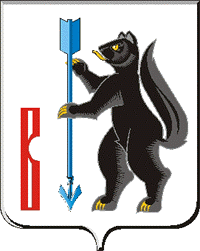 АДМИНИСТРАЦИЯГОРОДСКОГО ОКРУГА ВЕРХОТУРСКИЙ П О С Т А Н О В Л Е Н И Еот 20.03.2014 г. № 200г. Верхотурье  О проведении профилактического флюорографического обследования работающего населения городского округа Верхотурский в 2014 году        Во исполнение Федерального закона от 18 июня 2001 года № 77-ФЗ «О предупреждении распространения туберкулёза в Российской Федерации» (с изменениями, внесёнными Федеральным законом от 18 октября 2007 года № 230-ФЗ, от 23 июля 2008 года № 160-ФЗ), Областного закона от 14 июля 1997 года № 23-ОЗ «О противотуберкулёзной помощи населению и предупреждении распространения туберкулёза в Свердловской области» (с изменениями, внесёнными Законом Свердловской области от 19 ноября 2008 года № 116-ОЗ), руководствуясь статьей 26 Устава городского округа Верхотурский,ПОСТАНОВЛЯЮ:        1.Утвердить график проведения профилактического флюорографического обследования работающего населения городского округа Верхотурский в 2014 году (прилагается).        2.Рекомендовать руководителям предприятий и организаций всех форм собственности обеспечить явку своих сотрудников на обследование, согласно утвержденному графику.        3.Рекомендовать государственному бюджетному учреждению здравоохранения Свердловской области «ЦРБ Верхотурского района» (Полтавский С.Н.) обеспечить флюорографическое обследование работающего населения городского округа Верхотурский, согласно утвержденному графику.        4.Опубликовать настоящее постановление в газете «Верхотурская неделя» и разместить на официальном сайте городского округа Верхотурский.        5.Контроль исполнения настоящего постановления возложить на заместителя главы Администрации городского округа Верхотурский по социальным вопросам Бердникову Н.Ю.И.о. главы Администрации городского округа Верхотурский                                                    В.Ф.Фахрисламов    УТВЕРЖДЕНпостановлением Администрации городского округа Верхотурскийот 20.03.2014 г. № 200«О проведении профилактическогофлюорографического обследованияработающего населения городскогоокруга Верхотурский в 2014 году»График проведения профилактического флюорографического обследованияработающего населения городского округа Верхотурский в 2014 году№п/п№п/пНаименование юридического лицаНаименование юридического лицаНаименование юридического лицаКоличество работающихКоличество работающихКоличество работающихКоличество работающихКоличество работающихКоличество работающихКоличество работающихКоличество работающихКоличество работающихКоличество работающихКоличество работающихКоличество работающихКоличество работающихКоличество работающихКоличество работающихКоличество работающихКоличество работающихКоличество работающихКоличество работающихКоличество работающихКоличество работающихКоличество работающихКоличество работающихКоличество работающихКоличество работающихКоличество работающихКоличество работающихКоличество работающихКоличество работающихКоличество работающихКоличество работающихКоличество работающихКоличество работающихКоличество работающихКоличество работающихКоличество работающихКоличество работающихКоличество работающихКоличество работающихКоличество работающихКоличество работающихКоличество работающихКоличество работающихКоличество работающихКоличество работающихКоличество работающихДата обследованияДата обследованияДата обследованияДата обследованияДата обследованияДата обследованияДата обследованияДата обследованияДата обследованияДата обследованияДата обследованияДата обследованияДата обследованияДата обследованияДата обследованияДата обследованияДата обследованияДата обследованияДата обследованияДата обследованияДата обследования№п/п№п/пНаименование юридического лицаНаименование юридического лицаНаименование юридического лицавсеговсеговсеговсеговсеговсеговсегоIIIIIIIIIIIIIIIIIIIIIIIIIIIIIIIIIIIIIIIIIIIIIIIIIIIIIIIIIIIIIIIIIVIVIVIVIVIVIIIIIIIIIIIIIIIIIIIIIIIIIIIIIIIIIIIIVIVIVIV1. Образование1. Образование1. Образование1. Образование1. Образование1. Образование1. Образование1. Образование1. Образование1. Образование1. Образование1. Образование1. Образование1. Образование1. Образование1. Образование1. Образование1. Образование1. Образование1. Образование1. Образование1. Образование1. Образование1. Образование1. Образование1. Образование1. Образование1. Образование1. Образование1. Образование1. Образование1. Образование1. Образование1. Образование1. Образование1. Образование1. Образование1. Образование1. Образование1. Образование1. Образование1. Образование1. Образование1. Образование1. Образование1. Образование1. Образование1. Образование1. Образование1. Образование1. Образование1. Образование1. Образование1. Образование1. Образование1. Образование1. Образование1. Образование1. Образование1. Образование1. Образование1. Образование1. Образование1. Образование1. Образование1. Образование1. Образование1. Образование1. Образование1. Образование1. Образование1. Образование11МАОУ «ООШ №2»МАОУ «ООШ №2»МАОУ «ООШ №2»3030303030303055555555555555556666666616161616161616161633333311.0311.0311.0311.0311.0309.0609.0609.0609.0609.0609.0604.0804.0804.0804.0804.0804.0810.1110.1110.1110.1122МАОУ «Пролетарская СОШ»МАОУ «Пролетарская СОШ»МАОУ «Пролетарская СОШ»39393939393939121212121212121212121212121212129999999916161616161616161622222224.0324.0324.0324.0324.0325.0425.0425.0425.0425.0425.0405.0805.0805.0805.0805.0805.0808.1208.1208.1208.1233МКОУ «Прокоп-Салдинская СОШ»/садМКОУ «Прокоп-Салдинская СОШ»/садМКОУ «Прокоп-Салдинская СОШ»/сад2525252525252522222222222222227777777712121212121212121244444427.0227.0227.0227.0227.0219.0319.0319.0319.0319.0319.032.092.092.092.092.092.0920.1120.1120.1120.1144МКОУ «Красногорская СОШ»/садМКОУ «Красногорская СОШ»/садМКОУ «Красногорская СОШ»/сад39393939393939101010101010101010101010101010106666666618181818181818181855555512.0312.0312.0312.0312.0303.0603.0603.0603.0603.0603.0622.0822.0822.0822.0822.0822.0818.1118.1118.1118.1155МКОУ «Кордюковская СОШ»/садМКОУ «Кордюковская СОШ»/садМКОУ «Кордюковская СОШ»/сад454545454545456666666666666666191919191919191919191919191919191911111103.0303.0303.0303.0303.0310.0610.0610.0610.0610.0610.0628.0828.0828.0828.0828.0828.0823.1023.1023.1023.1066Филиал МКОУ «Кордюковская СОШ» «СОШ №31»Филиал МКОУ «Кордюковская СОШ» «СОШ №31»Филиал МКОУ «Кордюковская СОШ» «СОШ №31»23232323232323666666666666666644444444131313131313131313------05.0305.0305.0305.0305.0315.0515.0515.0515.0515.0515.0509.0909.0909.0909.0909.0909.0902.1202.1202.1202.1277МКОУ «Дерябинская СОШ»/ садМКОУ «Дерябинская СОШ»/ садМКОУ «Дерябинская СОШ»/ сад38383838383838111111111111111111111111111111119999999988888888810101010101010.0310.0310.0310.0310.0325.0425.0425.0425.0425.0425.0418.0718.0718.0718.0718.0718.0723.1023.1023.1023.1088МКОУ «Усть-Салдинская СОШ»/садМКОУ «Усть-Салдинская СОШ»/садМКОУ «Усть-Салдинская СОШ»/сад313131313131311111111111111111141414141414141499999999977777711.0211.0211.0211.0211.0209.0409.0409.0409.0409.0409.0420.0620.0620.0620.0620.0620.0602.1002.1002.1002.1099МКОУ «Меркушинская ООШ»МКОУ «Меркушинская ООШ»МКОУ «Меркушинская ООШ»1414141414141488888888888888882222222211111111133333313.0313.0313.0313.0313.0320.0520.0520.0520.0520.0520.0505.0805.0805.0805.0805.0805.0808.1208.1208.1208.121010МКОУ «Карелинская ООШ»МКОУ «Карелинская ООШ»МКОУ «Карелинская ООШ»1717171717171733333333333333336666666633333333355555511.0311.0311.0311.0311.0303.0603.0603.0603.0603.0603.0604.0904.0904.0904.0904.0904.0927.1127.1127.1127.111111МАОУ «СОШ №46»МАОУ «СОШ №46»МАОУ «СОШ №46»5656565656565611111111111111111111111111111111212121212121212110101010101010101014141414141418.0218.0218.0218.0218.0210.0610.0610.0610.0610.0610.0628.0828.0828.0828.0828.0828.0816.1216.1216.1216.121212Школа при ФКУ ИК-53Школа при ФКУ ИК-53Школа при ФКУ ИК-531818181818181844444444444444441111111112121212121212121211111127.0227.0227.0227.0227.0208.0408.0408.0408.0408.0408.0417.0617.0617.0617.0617.0617.0601.1001.1001.1001.101313МБОУ ДОД «Центр детского творчества»МБОУ ДОД «Центр детского творчества»МБОУ ДОД «Центр детского творчества»2323232323232366666666666666661515151515151515---------22222204.0304.0304.0304.0304.0313.0513.0513.0513.0513.0513.05------02.1002.1002.1002.101414МБОУ ДОД «ДЮСШ»МБОУ ДОД «ДЮСШ»МБОУ ДОД «ДЮСШ»1414141414141433333333333333334444444444444444433333311.0311.0311.0311.0311.0323.0423.0423.0423.0423.0423.0405.0905.0905.0905.0905.0905.0906.1106.1106.1106.111515МКДОУ «Детский сад №3»МКДОУ «Детский сад №3»МКДОУ «Детский сад №3»33333333333333131313131313131313131313131313138888888866666666666666620.0320.0320.0320.0320.0315.0415.0415.0415.0415.0415.0412.0812.0812.0812.0812.0812.0817.1017.1017.1017.101616МКДОУ «Детский сад №7»МКДОУ «Детский сад №7»МКДОУ «Детский сад №7»22222222222222----------------1010101010101010101010101010101010222222-----10.0410.0410.0410.0410.0410.0410.0910.0910.0910.0910.0910.0905.1105.1105.1105.111717МБДОУ «Детский сад № 15»МБДОУ «Детский сад № 15»МБДОУ «Детский сад № 15»20202020202020000000000000000077777777666666666777777-----08.0408.0408.0408.0408.0408.0417.0617.0617.0617.0617.0617.0601.1001.1001.1001.101818МКДОУ «Детский сад №17»МКДОУ «Детский сад №17»МКДОУ «Детский сад №17»7777777777777717171717171717171717171717171717202020202020202029292929292929292911111111111117.0317.0317.0317.0317.0314.0514.0514.0514.0514.0514.0518.0718.0718.0718.0718.0718.0715.1015.1015.1015.101919МКДОУ «Детский сад №19»МКДОУ «Детский сад №19»МКДОУ «Детский сад №19»2626262626262699999999999999992222222211111111111111111144444424.0324.0324.0324.0324.0330.0430.0430.0430.0430.0430.0426.0826.0826.0826.0826.0826.0809.1009.1009.1009.102020МКДОУ «Детский сад №24»МКДОУ «Детский сад №24»МКДОУ «Детский сад №24»888888811111111111111111111111144444444411111111.0311.0311.0311.0311.0329.0429.0429.0429.0429.0429.0416.0916.0916.0916.0916.0916.0912.1112.1112.1112.112121МКДОУ «Детский сад №25»МКДОУ «Детский сад №25»МКДОУ «Детский сад №25»25252525252525111111111111111111111111111111115555555599999999933333311.0311.0311.0311.0311.0329.0429.0429.0429.0429.0429.0422.0922.0922.0922.0922.0922.0925.1125.1125.1125.112222МДОУ «Детский сад №28»МДОУ «Детский сад №28»МДОУ «Детский сад №28»7777777------------------------777777777-----------------13.0813.0813.0813.0813.0813.08----2323МБУ ДОД «Верхотурская ДШИ»МБУ ДОД «Верхотурская ДШИ»МБУ ДОД «Верхотурская ДШИ»1515151515151544444444444444444444444455555555522222212.0312.0312.0312.0312.0317.0617.0617.0617.0617.0617.0612.0912.0912.0912.0912.0912.0920.1120.1120.1120.112424Управление образования Администрации городского округа ВерхотурскийУправление образования Администрации городского округа ВерхотурскийУправление образования Администрации городского округа Верхотурский252525252525251616161616161616161616161616161677777777222222222------18.0318.0318.0318.0318.0315.0515.0515.0515.0515.0515.0528.0828.0828.0828.0828.0828.08----2525МБУ «Актай»МБУ «Актай»МБУ «Актай»2626262626262612121212121212121212121212121212121212121212121211111111111111114.0314.0314.0314.0314.0313.0513.0513.0513.0513.0513.0524.0724.0724.0724.0724.0724.0706.1006.1006.1006.102626ГБОУ СО «Верхотурская гимназия»ГБОУ СО «Верхотурская гимназия»ГБОУ СО «Верхотурская гимназия»5959595959595914141414141414141414141414141414252525252525252517171717171717171733333320.0320.0320.0320.0320.0306.0506.0506.0506.0506.0506.0509.0909.0909.0909.0909.0909.0931.1031.1031.1031.102727ГБОУ СО «СОШ №3»ГБОУ СО «СОШ №3»ГБОУ СО «СОШ №3»6565656565656522222222222222222222222222222222171717171717171715151515151515151511111111111113.0313.0313.0313.0313.0309.0609.0609.0609.0609.0609.0611.0911.0911.0911.0911.0911.0920.1120.1120.1120.112828ГБОУ СО «СОШ № 2»ГБОУ СО «СОШ № 2»ГБОУ СО «СОШ № 2»464646464646462222222222222222161616161616161617171717171717171799999924.0124.0124.0124.0124.0115.0415.0415.0415.0415.0415.0421.0821.0821.0821.0821.0821.0816.0216.0216.0216.022929Филиал ГБОУ СПО СО «Верхнетуринский механический техникум»Филиал ГБОУ СПО СО «Верхнетуринский механический техникум»Филиал ГБОУ СПО СО «Верхнетуринский механический техникум»4040404040404022222222222222224444444433333333333333333311111111.0211.0211.0211.0211.0202.0402.0402.0402.0402.0402.0424.0724.0724.0724.0724.0724.0708.1208.1208.1208.123030Православная религиозная организация –Учреждение начального профессионального религиозного образования «Верхотурское православное духовное училище»Православная религиозная организация –Учреждение начального профессионального религиозного образования «Верхотурское православное духовное училище»Православная религиозная организация –Учреждение начального профессионального религиозного образования «Верхотурское православное духовное училище»19191919191919888888888888888822222222---------99999914.0314.0314.0314.0314.0330.0430.0430.0430.0430.0430.04------13.1113.1113.1113.113131ПУ 245 при ФКУ ИК-53ПУ 245 при ФКУ ИК-53ПУ 245 при ФКУ ИК-5311111111111111777777777777777722222222---------22222218.0218.0218.0218.0218.0215.0515.0515.0515.0515.0515.05------16.1016.1016.1016.103232ГКУ СО для детей сирот и детей, оставшихся без попечения родителей «Верхотурский детский дом»ГКУ СО для детей сирот и детей, оставшихся без попечения родителей «Верхотурский детский дом»ГКУ СО для детей сирот и детей, оставшихся без попечения родителей «Верхотурский детский дом»7979797979797926262626262626262626262626262626282828282828282888888888817171717171718.0318.0318.0318.0318.0303.0603.0603.0603.0603.0603.0605.0905.0905.0905.0905.0905.0917.1117.1117.1117.113333МБСОУ «СК Олимп»МБСОУ «СК Олимп»МБСОУ «СК Олимп»10101010101010----------------1010101010101010--------------------20.0520.0520.0520.0520.0520.05----------3434Центр гуманитарных услугЦентр гуманитарных услугЦентр гуманитарных услуг1111111------------------------111111111-----------------08.0808.0808.0808.0808.0808.08----3535Подростки (15-18 л.) Подростки (15-18 л.) Подростки (15-18 л.) 568568568568568568568В течение годаВ течение годаВ течение годаВ течение годаВ течение годаВ течение годаВ течение годаВ течение годаВ течение годаВ течение годаВ течение годаВ течение годаВ течение годаВ течение годаВ течение годаВ течение годаВ течение годаВ течение годаВ течение годаВ течение годаВ течение годаВ течение годаВ течение годаВ течение годаВ течение годаВ течение годаВ течение годаВ течение годаВ течение годаВ течение годаВ течение годаВ течение годаВ течение годаВ течение годаВ течение годаВ течение годаВ течение годаВ течение годаВ течение годаВ течение годаВ течение годаВ течение годаВ течение годаВ течение годаВ течение годаВ течение годаВ течение годаВ течение годаВ течение годаВ течение года2. Здравоохранение2. Здравоохранение2. Здравоохранение2. Здравоохранение2. Здравоохранение2. Здравоохранение2. Здравоохранение2. Здравоохранение2. Здравоохранение2. Здравоохранение2. Здравоохранение2. Здравоохранение2. Здравоохранение2. Здравоохранение2. Здравоохранение2. Здравоохранение2. Здравоохранение2. Здравоохранение2. Здравоохранение2. Здравоохранение2. Здравоохранение2. Здравоохранение2. Здравоохранение2. Здравоохранение2. Здравоохранение2. Здравоохранение2. Здравоохранение2. Здравоохранение2. Здравоохранение2. Здравоохранение2. Здравоохранение2. Здравоохранение2. Здравоохранение2. Здравоохранение2. Здравоохранение2. Здравоохранение2. Здравоохранение2. Здравоохранение2. Здравоохранение2. Здравоохранение2. Здравоохранение2. Здравоохранение2. Здравоохранение2. Здравоохранение2. Здравоохранение2. Здравоохранение2. Здравоохранение2. Здравоохранение2. Здравоохранение2. Здравоохранение2. Здравоохранение2. Здравоохранение2. Здравоохранение2. Здравоохранение2. Здравоохранение2. Здравоохранение2. Здравоохранение2. Здравоохранение2. Здравоохранение2. Здравоохранение2. Здравоохранение2. Здравоохранение2. Здравоохранение2. Здравоохранение2. Здравоохранение2. Здравоохранение2. Здравоохранение2. Здравоохранение2. Здравоохранение2. Здравоохранение2. Здравоохранение2. Здравоохранение11ГБУЗ СО «ЦРБ Верхотурского района»ГБУЗ СО «ЦРБ Верхотурского района»ГБУЗ СО «ЦРБ Верхотурского района»332332332332332332332332122122122122122122122122122122122122122122122464646464646464698989898989898989866666666666622ГУП СО «Фармация» аптека №12ГУП СО «Фармация» аптека №12ГУП СО «Фармация» аптека №12101010101010101022222222222222211111111777777777------25.0225.0225.0225.0225.0212.0512.0512.0512.0512.0512.0516.0916.0916.0916.0916.0916.09----33ООО «Новая больница» аптека № 109ООО «Новая больница» аптека № 109ООО «Новая больница» аптека № 10922222222-----------------------222222222-----------------08.0808.0808.0808.0808.0808.08----44Страховая медицинская компания «Астрамед-МС»Страховая медицинская компания «Астрамед-МС»Страховая медицинская компания «Астрамед-МС»11111111-----------------------111111111-----------------08.0808.0808.0808.0808.0808.08----55Страховая медицинская компания «Урал-Рецепт М»Страховая медицинская компания «Урал-Рецепт М»Страховая медицинская компания «Урал-Рецепт М»11111111-----------------------111111111-----------------08.0808.0808.0808.0808.0808.08----66ГОУП «Оптика»ГОУП «Оптика»ГОУП «Оптика»33333333--------------------------------333333-----------------08.1208.1208.1208.123. ЖКХ и бытовое обслуживание3. ЖКХ и бытовое обслуживание3. ЖКХ и бытовое обслуживание3. ЖКХ и бытовое обслуживание3. ЖКХ и бытовое обслуживание3. ЖКХ и бытовое обслуживание3. ЖКХ и бытовое обслуживание3. ЖКХ и бытовое обслуживание3. ЖКХ и бытовое обслуживание3. ЖКХ и бытовое обслуживание3. ЖКХ и бытовое обслуживание3. ЖКХ и бытовое обслуживание3. ЖКХ и бытовое обслуживание3. ЖКХ и бытовое обслуживание3. ЖКХ и бытовое обслуживание3. ЖКХ и бытовое обслуживание3. ЖКХ и бытовое обслуживание3. ЖКХ и бытовое обслуживание3. ЖКХ и бытовое обслуживание3. ЖКХ и бытовое обслуживание3. ЖКХ и бытовое обслуживание3. ЖКХ и бытовое обслуживание3. ЖКХ и бытовое обслуживание3. ЖКХ и бытовое обслуживание3. ЖКХ и бытовое обслуживание3. ЖКХ и бытовое обслуживание3. ЖКХ и бытовое обслуживание3. ЖКХ и бытовое обслуживание3. ЖКХ и бытовое обслуживание3. ЖКХ и бытовое обслуживание3. ЖКХ и бытовое обслуживание3. ЖКХ и бытовое обслуживание3. ЖКХ и бытовое обслуживание3. ЖКХ и бытовое обслуживание3. ЖКХ и бытовое обслуживание3. ЖКХ и бытовое обслуживание3. ЖКХ и бытовое обслуживание3. ЖКХ и бытовое обслуживание3. ЖКХ и бытовое обслуживание3. ЖКХ и бытовое обслуживание3. ЖКХ и бытовое обслуживание3. ЖКХ и бытовое обслуживание3. ЖКХ и бытовое обслуживание3. ЖКХ и бытовое обслуживание3. ЖКХ и бытовое обслуживание3. ЖКХ и бытовое обслуживание3. ЖКХ и бытовое обслуживание3. ЖКХ и бытовое обслуживание3. ЖКХ и бытовое обслуживание3. ЖКХ и бытовое обслуживание3. ЖКХ и бытовое обслуживание3. ЖКХ и бытовое обслуживание3. ЖКХ и бытовое обслуживание3. ЖКХ и бытовое обслуживание3. ЖКХ и бытовое обслуживание3. ЖКХ и бытовое обслуживание3. ЖКХ и бытовое обслуживание3. ЖКХ и бытовое обслуживание3. ЖКХ и бытовое обслуживание3. ЖКХ и бытовое обслуживание3. ЖКХ и бытовое обслуживание3. ЖКХ и бытовое обслуживание3. ЖКХ и бытовое обслуживание3. ЖКХ и бытовое обслуживание3. ЖКХ и бытовое обслуживание3. ЖКХ и бытовое обслуживание3. ЖКХ и бытовое обслуживание3. ЖКХ и бытовое обслуживание3. ЖКХ и бытовое обслуживание3. ЖКХ и бытовое обслуживание3. ЖКХ и бытовое обслуживание3. ЖКХ и бытовое обслуживание11МУП «Услуга»»МУП «Услуга»»МУП «Услуга»»5151515151515151511010101010101010101010101010161616161616161610101010101010101515151515151519.0319.0319.0314.0514.0514.0514.0514.0514.0514.0518.0818.0818.0818.0818.0818.0818.0807.1007.1007.1007.1022МКУ «ЖЭУ» городского округа ВерхотурскийМКУ «ЖЭУ» городского округа ВерхотурскийМКУ «ЖЭУ» городского округа Верхотурский181818181818181818888888888888883333333366666666111111112.0312.0312.0330.0430.0430.0430.0430.0430.0430.0404.0804.0804.0804.0804.0804.0804.0820.1120.1120.1120.1133ООО «Галс»ООО «Галс»ООО «Галс»999999999333333333333331111111155555555-------28.0328.0328.0316.0516.0516.0516.0516.0516.0516.0519.0919.0919.0919.0919.0919.0919.09----44ООО «Энергия»ООО «Энергия»ООО «Энергия»999999999777777777777771111111111111111-------13.0313.0313.0316.0616.0616.0616.0616.0616.0616.0610.1010.1010.1010.1010.1010.1010.10----4. Кредитные учреждения, страхование, налоговая служба4. Кредитные учреждения, страхование, налоговая служба4. Кредитные учреждения, страхование, налоговая служба4. Кредитные учреждения, страхование, налоговая служба4. Кредитные учреждения, страхование, налоговая служба4. Кредитные учреждения, страхование, налоговая служба4. Кредитные учреждения, страхование, налоговая служба4. Кредитные учреждения, страхование, налоговая служба4. Кредитные учреждения, страхование, налоговая служба4. Кредитные учреждения, страхование, налоговая служба4. Кредитные учреждения, страхование, налоговая служба4. Кредитные учреждения, страхование, налоговая служба4. Кредитные учреждения, страхование, налоговая служба4. Кредитные учреждения, страхование, налоговая служба4. Кредитные учреждения, страхование, налоговая служба4. Кредитные учреждения, страхование, налоговая служба4. Кредитные учреждения, страхование, налоговая служба4. Кредитные учреждения, страхование, налоговая служба4. Кредитные учреждения, страхование, налоговая служба4. Кредитные учреждения, страхование, налоговая служба4. Кредитные учреждения, страхование, налоговая служба4. Кредитные учреждения, страхование, налоговая служба4. Кредитные учреждения, страхование, налоговая служба4. Кредитные учреждения, страхование, налоговая служба4. Кредитные учреждения, страхование, налоговая служба4. Кредитные учреждения, страхование, налоговая служба4. Кредитные учреждения, страхование, налоговая служба4. Кредитные учреждения, страхование, налоговая служба4. Кредитные учреждения, страхование, налоговая служба4. Кредитные учреждения, страхование, налоговая служба4. Кредитные учреждения, страхование, налоговая служба4. Кредитные учреждения, страхование, налоговая служба4. Кредитные учреждения, страхование, налоговая служба4. Кредитные учреждения, страхование, налоговая служба4. Кредитные учреждения, страхование, налоговая служба4. Кредитные учреждения, страхование, налоговая служба4. Кредитные учреждения, страхование, налоговая служба4. Кредитные учреждения, страхование, налоговая служба4. Кредитные учреждения, страхование, налоговая служба4. Кредитные учреждения, страхование, налоговая служба4. Кредитные учреждения, страхование, налоговая служба4. Кредитные учреждения, страхование, налоговая служба4. Кредитные учреждения, страхование, налоговая служба4. Кредитные учреждения, страхование, налоговая служба4. Кредитные учреждения, страхование, налоговая служба4. Кредитные учреждения, страхование, налоговая служба4. Кредитные учреждения, страхование, налоговая служба4. Кредитные учреждения, страхование, налоговая служба4. Кредитные учреждения, страхование, налоговая служба4. Кредитные учреждения, страхование, налоговая служба4. Кредитные учреждения, страхование, налоговая служба4. Кредитные учреждения, страхование, налоговая служба4. Кредитные учреждения, страхование, налоговая служба4. Кредитные учреждения, страхование, налоговая служба4. Кредитные учреждения, страхование, налоговая служба4. Кредитные учреждения, страхование, налоговая служба4. Кредитные учреждения, страхование, налоговая служба4. Кредитные учреждения, страхование, налоговая служба4. Кредитные учреждения, страхование, налоговая служба4. Кредитные учреждения, страхование, налоговая служба4. Кредитные учреждения, страхование, налоговая служба4. Кредитные учреждения, страхование, налоговая служба4. Кредитные учреждения, страхование, налоговая служба4. Кредитные учреждения, страхование, налоговая служба4. Кредитные учреждения, страхование, налоговая служба4. Кредитные учреждения, страхование, налоговая служба4. Кредитные учреждения, страхование, налоговая служба4. Кредитные учреждения, страхование, налоговая служба4. Кредитные учреждения, страхование, налоговая служба4. Кредитные учреждения, страхование, налоговая служба4. Кредитные учреждения, страхование, налоговая служба4. Кредитные учреждения, страхование, налоговая служба11Отдел №27 Управления Федерального казначейства по СО Отдел №27 Управления Федерального казначейства по СО Отдел №27 Управления Федерального казначейства по СО 666666666----------------------66666666-----------------05.0905.0905.0905.0905.0905.0905.09----22Межрайонная инспекция ФНС России № 26 по Свердловской областиМежрайонная инспекция ФНС России № 26 по Свердловской областиМежрайонная инспекция ФНС России № 26 по Свердловской области11111111111111111111111--------------------------04.0404.0404.0404.0404.0404.0404.04-----------33Верхотурское ОСБ 1709 Уральского банка СБ РФ г. ЕкатеринбургВерхотурское ОСБ 1709 Уральского банка СБ РФ г. ЕкатеринбургВерхотурское ОСБ 1709 Уральского банка СБ РФ г. Екатеринбург111111111111111111444444444444443333333322222222222222212.0312.0312.0319.0619.0619.0619.0619.0619.0619.0619.0919.0919.0919.0919.0919.0919.0919.1219.1219.1219.1244Филиал ОАО «Росгосстрах» Свердловской области агентство в г. ВерхотурьеФилиал ОАО «Росгосстрах» Свердловской области агентство в г. ВерхотурьеФилиал ОАО «Росгосстрах» Свердловской области агентство в г. Верхотурье101010101010101010333333333333333333333333333333111111117.0317.0317.0322.0522.0522.0522.0522.0522.0522.0528.0828.0828.0828.0828.0828.0828.0815.1215.1215.1215.1255Доп. Офис № 3349/073/02 ОАО «Российский Сельскохозяйственный банк» Свердловского ОАО «Россельхозбанк»Доп. Офис № 3349/073/02 ОАО «Российский Сельскохозяйственный банк» Свердловского ОАО «Россельхозбанк»Доп. Офис № 3349/073/02 ОАО «Российский Сельскохозяйственный банк» Свердловского ОАО «Россельхозбанк»555555555----------------------55555555-----------------08.0808.0808.0808.0808.0808.0808.08----5. Управление5. Управление5. Управление5. Управление5. Управление5. Управление5. Управление5. Управление5. Управление5. Управление5. Управление5. Управление5. Управление5. Управление5. Управление5. Управление5. Управление5. Управление5. Управление5. Управление5. Управление5. Управление5. Управление5. Управление5. Управление5. Управление5. Управление5. Управление5. Управление5. Управление5. Управление5. Управление5. Управление5. Управление5. Управление5. Управление5. Управление5. Управление5. Управление5. Управление5. Управление5. Управление5. Управление5. Управление5. Управление5. Управление5. Управление5. Управление5. Управление5. Управление5. Управление5. Управление5. Управление5. Управление5. Управление5. Управление5. Управление5. Управление5. Управление5. Управление5. Управление5. Управление5. Управление5. Управление5. Управление5. Управление5. Управление5. Управление5. Управление5. Управление5. Управление5. Управление11Администрация городского округа ВерхотурскийАдминистрация городского округа ВерхотурскийАдминистрация городского округа Верхотурский494949494949494949491414141414141414141414141515151515151515151111111111111111999999924.0324.0324.0306.0606.0606.0606.0606.0606.0606.0617.0917.0917.0917.0917.0917.0917.0917.1217.1217.1217.1222Дерябинское территориальное управлениеДерябинское территориальное управлениеДерябинское территориальное управление11111111111111111111222222222222888888888--------111111128.0228.0228.0202.0402.0402.0402.0402.0402.0402.0402.0702.0702.0702.0702.0702.0702.07----33Меркушинское территориальное управлениеМеркушинское территориальное управлениеМеркушинское территориальное управление1111111111-----------------------------1111111---    -    -    -    -    -    -    --------02.1002.1002.1002.1044Прокоп-Салдинское территориальное управлениеПрокоп-Салдинское территориальное управлениеПрокоп-Салдинское территориальное управление9999999999222222222222666666666--------111111112.0312.0312.0314.0514.0514.0514.0514.0514.0514.05-------03.1003.1003.1003.1055Усть-Салдинское территориальное управлениеУсть-Салдинское территориальное управлениеУсть-Салдинское территориальное управление2222222222---------------------22222222-----------------08.0808.0808.0808.0808.0808.0808.08----66Кордюковское территориальное управлениеКордюковское территориальное управлениеКордюковское территориальное управление3333333333------------333333333------------------25.0425.0425.0425.0425.0425.0425.04-----------77Красногорское территориальное управлениеКрасногорское территориальное управлениеКрасногорское территориальное управление3333333333---------------------333333333----------------08.0808.0808.0808.0808.0808.0808.08----88Косолманское территориальное управлениеКосолманское территориальное управлениеКосолманское территориальное управление2222222222------------222222222------------------25.0425.0425.0425.0425.0425.0425.04-----------99Карелинское территориальное управлениеКарелинское территориальное управлениеКарелинское территориальное управление4444444444------------444444444------------------10.0410.0410.0410.0410.0410.0410.04-----------1010Привокзальное территориальное управлениеПривокзальное территориальное управлениеПривокзальное территориальное управление13131313131313131313333333333333444444444666666666------10.0310.0310.0310.0610.0610.0610.0610.0610.0610.0610.0910.0910.0910.0910.0910.0910.09----1111Карпунинское территориальное управлениеКарпунинское территориальное управлениеКарпунинское территориальное управление6666666666------------333333333---------333333---30.0430.0430.0430.0430.0430.0430.04-------08.1008.1008.1008.101212ТОИОГВСО Верхотурское управление сельского хозяйства и продовольствия Министерства сельского хозяйства и продовольствия Свердловской областиТОИОГВСО Верхотурское управление сельского хозяйства и продовольствия Министерства сельского хозяйства и продовольствия Свердловской областиТОИОГВСО Верхотурское управление сельского хозяйства и продовольствия Министерства сельского хозяйства и продовольствия Свердловской области9999999999666666666666------------------33333314.0314.0314.03--------------08.1008.1008.1008.101313Финансовое Управление Администрации городского округа ВерхотурскийФинансовое Управление Администрации городского округа ВерхотурскийФинансовое Управление Администрации городского округа Верхотурский1414141414141414141433333333333333333333366666666622222212.0312.0312.0329.0529.0529.0529.0529.0529.0529.0503.0903.0903.0903.0903.0903.0903.0920.1120.1120.1120.111414Управление Федеральной службы государственной регистрации, кадастра и картографииУправление Федеральной службы государственной регистрации, кадастра и картографииУправление Федеральной службы государственной регистрации, кадастра и картографии6666666666------------444444444---------222222---18.0618.0618.0618.0618.0618.0618.06-------21.1121.1121.1121.111515ЗАГСЗАГСЗАГС2222222222------------222222222------------------05.0605.0605.0605.0605.0605.0605.06-----------1616Отдел сводной информацииОтдел сводной информацииОтдел сводной информации2222222222---------------------222222222---------   -   -   -   -   -   -   -27.0827.0827.0827.0827.0827.0827.08----1717Территориальная избирательная комиссия городского округа ВерхотурскийТерриториальная избирательная комиссия городского округа ВерхотурскийТерриториальная избирательная комиссия городского округа Верхотурский2222222222---------------------222222222----------------27.0827.0827.0827.0827.0827.0827.08----1818Территориальная комиссия по делам несовершеннолетних и защите их правТерриториальная комиссия по делам несовершеннолетних и защите их правТерриториальная комиссия по делам несовершеннолетних и защите их прав2222222222---------------------222222222---------      -      -      -      -      -      -      -27.0827.0827.0827.0827.0827.0827.08----6. Транспорт, связь6. Транспорт, связь6. Транспорт, связь6. Транспорт, связь6. Транспорт, связь6. Транспорт, связь6. Транспорт, связь6. Транспорт, связь6. Транспорт, связь6. Транспорт, связь6. Транспорт, связь6. Транспорт, связь6. Транспорт, связь6. Транспорт, связь6. Транспорт, связь6. Транспорт, связь6. Транспорт, связь6. Транспорт, связь6. Транспорт, связь6. Транспорт, связь6. Транспорт, связь6. Транспорт, связь6. Транспорт, связь6. Транспорт, связь6. Транспорт, связь6. Транспорт, связь6. Транспорт, связь6. Транспорт, связь6. Транспорт, связь6. Транспорт, связь6. Транспорт, связь6. Транспорт, связь6. Транспорт, связь6. Транспорт, связь6. Транспорт, связь6. Транспорт, связь6. Транспорт, связь6. Транспорт, связь6. Транспорт, связь6. Транспорт, связь6. Транспорт, связь6. Транспорт, связь6. Транспорт, связь6. Транспорт, связь6. Транспорт, связь6. Транспорт, связь6. Транспорт, связь6. Транспорт, связь6. Транспорт, связь6. Транспорт, связь6. Транспорт, связь6. Транспорт, связь6. Транспорт, связь6. Транспорт, связь6. Транспорт, связь6. Транспорт, связь6. Транспорт, связь6. Транспорт, связь6. Транспорт, связь6. Транспорт, связь6. Транспорт, связь6. Транспорт, связь6. Транспорт, связь6. Транспорт, связь6. Транспорт, связь6. Транспорт, связь6. Транспорт, связь6. Транспорт, связь6. Транспорт, связь6. Транспорт, связь6. Транспорт, связь6. Транспорт, связь11ВМУП «Транспорт»ВМУП «Транспорт»ВМУП «Транспорт»3232323232323232323232444444444444413131313131313151515151515151515------31.0331.0331.0331.0319.0519.0519.0519.0519.0519.0519.0519.0819.0819.0819.0819.0819.08----22Верхотурский цех Лесного почтамта ФГУП «Почта России»Верхотурский цех Лесного почтамта ФГУП «Почта России»Верхотурский цех Лесного почтамта ФГУП «Почта России»404040404040404040404027272727272727272727272727444444433333333366666618.0318.0318.0318.0310.0610.0610.0610.0610.0610.0610.0612.0912.0912.0912.0912.0912.0912.1212.1212.1212.1233Линейно-технический участок Серовского цеха комплексного технического обслуживания ОАО «Уралсвязьинформ»Линейно-технический участок Серовского цеха комплексного технического обслуживания ОАО «Уралсвязьинформ»Линейно-технический участок Серовского цеха комплексного технического обслуживания ОАО «Уралсвязьинформ»191919191919191919191914141414141414141414141414-------22222222233333311.0311.0311.0311.03-------11.0811.0811.0811.0811.0811.0811.1011.1011.1011.1044ИП Павленко Н.С.ИП Павленко Н.С.ИП Павленко Н.С.17171717171717171717174444444444444555555522222222266666614.0314.0314.0314.0314.0514.0514.0514.0514.0514.0514.0508.0908.0908.0908.0908.0908.0908.1108.1108.1108.1155ОАО «Газпромнефть- Урал»ОАО «Газпромнефть- Урал»ОАО «Газпромнефть- Урал»66666666666--------------------333333333333333-----------11.0911.0911.0911.0911.0911.0911.1211.1211.1211.1266ОАО «Межрегиональная распределительная сетевая компания Урала Филиал «Свердловэнерго» производственное отделение «Серовские электрические сети»ОАО «Межрегиональная распределительная сетевая компания Урала Филиал «Свердловэнерго» производственное отделение «Серовские электрические сети»ОАО «Межрегиональная распределительная сетевая компания Урала Филиал «Свердловэнерго» производственное отделение «Серовские электрические сети»6363636363636363636363242424242424242424242424242431313131313166666666622222217.0317.0317.0317.0317.0617.0617.0617.0617.0617.0617.0617.0617.0617.0617.0617.0617.0617.1217.1217.1217.127. Строительство7. Строительство7. Строительство7. Строительство7. Строительство7. Строительство7. Строительство7. Строительство7. Строительство7. Строительство7. Строительство7. Строительство7. Строительство7. Строительство7. Строительство7. Строительство7. Строительство7. Строительство7. Строительство7. Строительство7. Строительство7. Строительство7. Строительство7. Строительство7. Строительство7. Строительство7. Строительство7. Строительство7. Строительство7. Строительство7. Строительство7. Строительство7. Строительство7. Строительство7. Строительство7. Строительство7. Строительство7. Строительство7. Строительство7. Строительство7. Строительство7. Строительство7. Строительство7. Строительство7. Строительство7. Строительство7. Строительство7. Строительство7. Строительство7. Строительство7. Строительство7. Строительство7. Строительство7. Строительство7. Строительство7. Строительство7. Строительство7. Строительство7. Строительство7. Строительство7. Строительство7. Строительство7. Строительство7. Строительство7. Строительство7. Строительство7. Строительство7. Строительство7. Строительство7. Строительство7. Строительство7. Строительство11ООО «Темп»ООО «Темп»ООО «Темп»151515151515151515151515151566666666666------999999999------17.0217.0217.0217.0217.02------29.0829.0829.0829.0829.0829.08----22ИП Копылова Ю.В.ИП Копылова Ю.В.ИП Копылова Ю.В.22222222222222-----------------222222222-----------------29.0829.0829.0829.0829.0829.08----33ФГУП «Свердловскавтодор» филиал Верхотурское ДРСУФГУП «Свердловскавтодор» филиал Верхотурское ДРСУФГУП «Свердловскавтодор» филиал Верхотурское ДРСУ64646464646464646464646464642222222222222222222222222222222222202020202020202020------25,26.0325,26.0325,26.0325,26.0325,26.0325,26.0625,26.0625,26.0625,26.0625,26.0625,26.0625,26.0925,26.0925,26.0925,26.0925,26.0925,26.09----44ООО «Стройтранс»ООО «Стройтранс»ООО «Стройтранс»111111111111111111111111111166666666666333333---------22222217.0317.0317.0317.0317.0317.0617.0617.0617.0617.0617.06------17.1117.1117.1117.118. Социальная защита населения8. Социальная защита населения8. Социальная защита населения8. Социальная защита населения8. Социальная защита населения8. Социальная защита населения8. Социальная защита населения8. Социальная защита населения8. Социальная защита населения8. Социальная защита населения8. Социальная защита населения8. Социальная защита населения8. Социальная защита населения8. Социальная защита населения8. Социальная защита населения8. Социальная защита населения8. Социальная защита населения8. Социальная защита населения8. Социальная защита населения8. Социальная защита населения8. Социальная защита населения8. Социальная защита населения8. Социальная защита населения8. Социальная защита населения8. Социальная защита населения8. Социальная защита населения8. Социальная защита населения8. Социальная защита населения8. Социальная защита населения8. Социальная защита населения8. Социальная защита населения8. Социальная защита населения8. Социальная защита населения8. Социальная защита населения8. Социальная защита населения8. Социальная защита населения8. Социальная защита населения8. Социальная защита населения8. Социальная защита населения8. Социальная защита населения8. Социальная защита населения8. Социальная защита населения8. Социальная защита населения8. Социальная защита населения8. Социальная защита населения8. Социальная защита населения8. Социальная защита населения8. Социальная защита населения8. Социальная защита населения8. Социальная защита населения8. Социальная защита населения8. Социальная защита населения8. Социальная защита населения8. Социальная защита населения8. Социальная защита населения8. Социальная защита населения8. Социальная защита населения8. Социальная защита населения8. Социальная защита населения8. Социальная защита населения8. Социальная защита населения8. Социальная защита населения8. Социальная защита населения8. Социальная защита населения8. Социальная защита населения8. Социальная защита населения8. Социальная защита населения8. Социальная защита населения8. Социальная защита населения8. Социальная защита населения8. Социальная защита населения8. Социальная защита населения11ГБУ СОН «Верхотурский комплексный центр социального обслуживания населения»ГБУ СОН «Верхотурский комплексный центр социального обслуживания населения»ГБУ СОН «Верхотурский комплексный центр социального обслуживания населения»7272727272727272727272727272242424242424242424242424232323232318181818181818181877777720,21.0320,21.0320,21.0320,21.0320,21.0319,20.0619,20.0619,20.0619,20.0619,20.0619,20.0618,19.0918,19.0918,19.0918,19.0918,19.0918,19.0919.1119.1119.1119.1122Управление социальной политики по Верхотурскому районуУправление социальной политики по Верхотурскому районуУправление социальной политики по Верхотурскому району1818181818181818181818181818------------77777---------111111111111-----13.0613.0613.0613.0613.0613.06------16.1016.1016.1016.1033ГБУСОН СО «Центр социальной помощи семье и детям Верхотурского района»ГБУСОН СО «Центр социальной помощи семье и детям Верхотурского района»ГБУСОН СО «Центр социальной помощи семье и детям Верхотурского района»292929292929292929292929292966666666666655555181818181818181818------19.0319.0319.0319.0319.0319.0619.0619.0619.0619.0619.0618,19.0918,19.0918,19.0918,19.0918,19.0918,19.09----44ГСБУСОН СО «Верхотурский дом-интернат для престарелых и инвалидов»ГСБУСОН СО «Верхотурский дом-интернат для престарелых и инвалидов»ГСБУСОН СО «Верхотурский дом-интернат для престарелых и инвалидов»31313131313131313131313131318888888888887777755555555555555555511111111111113.0313.0313.0313.0313.0313.0613.0613.0613.0613.0613.0612.0912.0912.0912.0912.0912.0912.1212.1212.1212.1255ГУ – Управление пенсионного фонда РФ в Верхотурском уезде Свердловской областиГУ – Управление пенсионного фонда РФ в Верхотурском уезде Свердловской областиГУ – Управление пенсионного фонда РФ в Верхотурском уезде Свердловской области242424242424242424242424242466666666666622222161616161616161616------14.0314.0314.0314.0314.0314.0514.0514.0514.0514.0514.0514.0814.0814.0814.0814.0814.08----9. Культура и искусство9. Культура и искусство9. Культура и искусство9. Культура и искусство9. Культура и искусство9. Культура и искусство9. Культура и искусство9. Культура и искусство9. Культура и искусство9. Культура и искусство9. Культура и искусство9. Культура и искусство9. Культура и искусство9. Культура и искусство9. Культура и искусство9. Культура и искусство9. Культура и искусство9. Культура и искусство9. Культура и искусство9. Культура и искусство9. Культура и искусство9. Культура и искусство9. Культура и искусство9. Культура и искусство9. Культура и искусство9. Культура и искусство9. Культура и искусство9. Культура и искусство9. Культура и искусство9. Культура и искусство9. Культура и искусство9. Культура и искусство9. Культура и искусство9. Культура и искусство9. Культура и искусство9. Культура и искусство9. Культура и искусство9. Культура и искусство9. Культура и искусство9. Культура и искусство9. Культура и искусство9. Культура и искусство9. Культура и искусство9. Культура и искусство9. Культура и искусство9. Культура и искусство9. Культура и искусство9. Культура и искусство9. Культура и искусство9. Культура и искусство9. Культура и искусство9. Культура и искусство9. Культура и искусство9. Культура и искусство9. Культура и искусство9. Культура и искусство9. Культура и искусство9. Культура и искусство9. Культура и искусство9. Культура и искусство9. Культура и искусство9. Культура и искусство9. Культура и искусство9. Культура и искусство9. Культура и искусство9. Культура и искусство9. Культура и искусство9. Культура и искусство9. Культура и искусство9. Культура и искусство9. Культура и искусство9. Культура и искусство11Управление культуры и молодежной политики Администрации городского округа ВерхотурскийУправление культуры и молодежной политики Администрации городского округа ВерхотурскийУправление культуры и молодежной политики Администрации городского округа Верхотурский14141414141414141414141414143333333333333888883333333310101010101018.0218.0218.0218.0218.0218.0219.0519.0519.0519.0519.0519.0519.0819.0819.0819.0819.0819.1219.1219.1219.1222МКУК «Централизованная библиотечная система»МКУК «Централизованная библиотечная система»МКУК «Централизованная библиотечная система»2323232323232323232323232323121212121212121212121212123333388888888------24.0324.0324.0324.0324.0324.0324.0424.0424.0424.0424.0424.0424.0424.0724.0724.07-----33ГКУКСО «Верхотурский государственный историко-архитектурный музей-заповедник»ГКУКСО «Верхотурский государственный историко-архитектурный музей-заповедник»ГКУКСО «Верхотурский государственный историко-архитектурный музей-заповедник»39393939393939393939393939391515151515151515151515151511111202020202020202033333331.0331.0331.0331.0331.0331.0330.0630.0630.0630.0630.0630.0630.0630.0930.0930.0915.1215.1215.1215.1215.1244ОГУК ФНПЦ по охране памятников культурыОГУК ФНПЦ по охране памятников культурыОГУК ФНПЦ по охране памятников культуры99999999999999-------------55555--------444444------23.0423.0423.0423.0423.0423.0423.04---06.1106.1106.1106.1106.1155МБУК «Досуговый центр» МБУК «Досуговый центр» МБУК «Досуговый центр» 1010101010101010101010101010444444444444444444--------22222204.0304.0304.0304.0304.0304.0304.0404.0404.0404.0404.0404.0404.04---04.1204.1204.1204.1204.1266МУК «Централизованная клубная система»МУК «Централизованная клубная система»МУК «Централизованная клубная система»363636363636363636363636363612121212121212121212121212444441313131313131313137777714.0314.0314.0314.0314.0314.0314.0514.0514.0514.0514.0514.0514.0514.0814.0814.0812.1212.1212.1212.1212.1210. Печать и информация10. Печать и информация10. Печать и информация10. Печать и информация10. Печать и информация10. Печать и информация10. Печать и информация10. Печать и информация10. Печать и информация10. Печать и информация10. Печать и информация10. Печать и информация10. Печать и информация10. Печать и информация10. Печать и информация10. Печать и информация10. Печать и информация10. Печать и информация10. Печать и информация10. Печать и информация10. Печать и информация10. Печать и информация10. Печать и информация10. Печать и информация10. Печать и информация10. Печать и информация10. Печать и информация10. Печать и информация10. Печать и информация10. Печать и информация10. Печать и информация10. Печать и информация10. Печать и информация10. Печать и информация10. Печать и информация10. Печать и информация10. Печать и информация10. Печать и информация10. Печать и информация10. Печать и информация10. Печать и информация10. Печать и информация10. Печать и информация10. Печать и информация10. Печать и информация10. Печать и информация10. Печать и информация10. Печать и информация10. Печать и информация10. Печать и информация10. Печать и информация10. Печать и информация10. Печать и информация10. Печать и информация10. Печать и информация10. Печать и информация10. Печать и информация10. Печать и информация10. Печать и информация10. Печать и информация10. Печать и информация10. Печать и информация10. Печать и информация10. Печать и информация10. Печать и информация10. Печать и информация10. Печать и информация10. Печать и информация10. Печать и информация10. Печать и информация10. Печать и информация10. Печать и информация11Автономная некоммерческая организация «Редакция газеты «Новая жизнь»Автономная некоммерческая организация «Редакция газеты «Новая жизнь»Автономная некоммерческая организация «Редакция газеты «Новая жизнь»1010101010101010101010101010222222222----------333333335555528.0328.0328.0328.0328.0328.0328.03------28.0828.0828.0828.0828.0828.1128.1128.1122ГУП СО полиграфическое объединение «Север» - Верхотурский филиалГУП СО полиграфическое объединение «Север» - Верхотурский филиалГУП СО полиграфическое объединение «Север» - Верхотурский филиал22222222222222---------2222222222--------------------12.0512.0512.0512.0512.0512.05--------11. Сельское хозяйство11. Сельское хозяйство11. Сельское хозяйство11. Сельское хозяйство11. Сельское хозяйство11. Сельское хозяйство11. Сельское хозяйство11. Сельское хозяйство11. Сельское хозяйство11. Сельское хозяйство11. Сельское хозяйство11. Сельское хозяйство11. Сельское хозяйство11. Сельское хозяйство11. Сельское хозяйство11. Сельское хозяйство11. Сельское хозяйство11. Сельское хозяйство11. Сельское хозяйство11. Сельское хозяйство11. Сельское хозяйство11. Сельское хозяйство11. Сельское хозяйство11. Сельское хозяйство11. Сельское хозяйство11. Сельское хозяйство11. Сельское хозяйство11. Сельское хозяйство11. Сельское хозяйство11. Сельское хозяйство11. Сельское хозяйство11. Сельское хозяйство11. Сельское хозяйство11. Сельское хозяйство11. Сельское хозяйство11. Сельское хозяйство11. Сельское хозяйство11. Сельское хозяйство11. Сельское хозяйство11. Сельское хозяйство11. Сельское хозяйство11. Сельское хозяйство11. Сельское хозяйство11. Сельское хозяйство11. Сельское хозяйство11. Сельское хозяйство11. Сельское хозяйство11. Сельское хозяйство11. Сельское хозяйство11. Сельское хозяйство11. Сельское хозяйство11. Сельское хозяйство11. Сельское хозяйство11. Сельское хозяйство11. Сельское хозяйство11. Сельское хозяйство11. Сельское хозяйство11. Сельское хозяйство11. Сельское хозяйство11. Сельское хозяйство11. Сельское хозяйство11. Сельское хозяйство11. Сельское хозяйство11. Сельское хозяйство11. Сельское хозяйство11. Сельское хозяйство11. Сельское хозяйство11. Сельское хозяйство11. Сельское хозяйство11. Сельское хозяйство11. Сельское хозяйство11. Сельское хозяйство11 СПК «Нива»  СПК «Нива»  СПК «Нива» 9191919191919191919191919191676767676767888888888888811111111111111115555512,14,19.0312,14,19.0312,14,19.0312,14,19.0312,14,19.0312,14,19.0312,14,19.0314.0514.0514.0514.0514.0514.0514.0514.0814.0814.0814.0812.1212.1212.1222СПК «Красногорское»СПК «Красногорское»СПК «Красногорское»1141141141141141141141141141141141141141147777777777771414141414141414141414141414141414141414149999924,26,28.0324,26,28.0324,26,28.0324,26,28.0324,26,28.0324,26,28.0324,26,28.0325.0425.0425.0425.0425.0425.0425.0425.0725.0725.0725.0705.1205.1205.1233СПК «Восток»СПК «Восток»СПК «Восток»46464646464646464646464646463737373737372222222222222444444443333324,26.0324,26.0324,26.0324,26.0324,26.0324,26.0324,26.0324.0424.0424.0424.0424.0424.0424.0424.0724.0724.0724.0724.1024.1024.1044КФХ Шишкин(с. Дерябино)КФХ Шишкин(с. Дерябино)КФХ Шишкин(с. Дерябино)55555555555555-------------------55555555-------------------14.0814.0814.0814.08---55Крестьянское хозяйство «КЕДР»Крестьянское хозяйство «КЕДР»Крестьянское хозяйство «КЕДР»1010101010101010101010101010------5555555555555--------55555-------19.0519.0519.0519.0519.0519.0519.05----19.1219.1219.1266Крестьянское хозяйство «Роговка»Крестьянское хозяйство «Роговка»Крестьянское хозяйство «Роговка»99999999999999-------------------3333333366666--------------23.0923.0923.0923.0923.1023.1023.1012. Лесная, деревообрабатывающая промышленность12. Лесная, деревообрабатывающая промышленность12. Лесная, деревообрабатывающая промышленность12. Лесная, деревообрабатывающая промышленность12. Лесная, деревообрабатывающая промышленность12. Лесная, деревообрабатывающая промышленность12. Лесная, деревообрабатывающая промышленность12. Лесная, деревообрабатывающая промышленность12. Лесная, деревообрабатывающая промышленность12. Лесная, деревообрабатывающая промышленность12. Лесная, деревообрабатывающая промышленность12. Лесная, деревообрабатывающая промышленность12. Лесная, деревообрабатывающая промышленность12. Лесная, деревообрабатывающая промышленность12. Лесная, деревообрабатывающая промышленность12. Лесная, деревообрабатывающая промышленность12. Лесная, деревообрабатывающая промышленность12. Лесная, деревообрабатывающая промышленность12. Лесная, деревообрабатывающая промышленность12. Лесная, деревообрабатывающая промышленность12. Лесная, деревообрабатывающая промышленность12. Лесная, деревообрабатывающая промышленность12. Лесная, деревообрабатывающая промышленность12. Лесная, деревообрабатывающая промышленность12. Лесная, деревообрабатывающая промышленность12. Лесная, деревообрабатывающая промышленность12. Лесная, деревообрабатывающая промышленность12. Лесная, деревообрабатывающая промышленность12. Лесная, деревообрабатывающая промышленность12. Лесная, деревообрабатывающая промышленность12. Лесная, деревообрабатывающая промышленность12. Лесная, деревообрабатывающая промышленность12. Лесная, деревообрабатывающая промышленность12. Лесная, деревообрабатывающая промышленность12. Лесная, деревообрабатывающая промышленность12. Лесная, деревообрабатывающая промышленность12. Лесная, деревообрабатывающая промышленность12. Лесная, деревообрабатывающая промышленность12. Лесная, деревообрабатывающая промышленность12. Лесная, деревообрабатывающая промышленность12. Лесная, деревообрабатывающая промышленность12. Лесная, деревообрабатывающая промышленность12. Лесная, деревообрабатывающая промышленность12. Лесная, деревообрабатывающая промышленность12. Лесная, деревообрабатывающая промышленность12. Лесная, деревообрабатывающая промышленность12. Лесная, деревообрабатывающая промышленность12. Лесная, деревообрабатывающая промышленность12. Лесная, деревообрабатывающая промышленность12. Лесная, деревообрабатывающая промышленность12. Лесная, деревообрабатывающая промышленность12. Лесная, деревообрабатывающая промышленность12. Лесная, деревообрабатывающая промышленность12. Лесная, деревообрабатывающая промышленность12. Лесная, деревообрабатывающая промышленность12. Лесная, деревообрабатывающая промышленность12. Лесная, деревообрабатывающая промышленность12. Лесная, деревообрабатывающая промышленность12. Лесная, деревообрабатывающая промышленность12. Лесная, деревообрабатывающая промышленность12. Лесная, деревообрабатывающая промышленность12. Лесная, деревообрабатывающая промышленность12. Лесная, деревообрабатывающая промышленность12. Лесная, деревообрабатывающая промышленность12. Лесная, деревообрабатывающая промышленность12. Лесная, деревообрабатывающая промышленность12. Лесная, деревообрабатывающая промышленность12. Лесная, деревообрабатывающая промышленность12. Лесная, деревообрабатывающая промышленность12. Лесная, деревообрабатывающая промышленность12. Лесная, деревообрабатывающая промышленность12. Лесная, деревообрабатывающая промышленность11ИП Захаров А.Г.ИП Захаров А.Г.ИП Захаров А.Г.12121212121212121212121212122222222222222222222224444444444410.0310.0310.0310.0310.0310.0310.0310.0312.0512.0512.0512.0512.0512.0512.0812.0812.0812.0813.1013.1013.1022ООО «Леском»ООО «Леском»ООО «Леском»999999999999991111122222222222222223333333333319.0219.0219.0219.0219.0219.0219.0219.0219.0519.0519.0519.0519.0519.0519.0919.0919.0919.0919.1119.1119.1133ООО «Пойма»ООО «Пойма»ООО «Пойма»1111111111111111111---------------------------26.0326.0326.0326.0326.0326.0326.0326.03-------------44ИП Бахтияров И.Д.ИП Бахтияров И.Д.ИП Бахтияров И.Д.3939393939393939393939393939191919191988888888888888889999999933320.0320.0320.0320.0320.0320.0320.0320.0320.0520.0520.0520.0520.0520.0520.0820.0820.0820.0820.1120.1120.1155ИП Маркова И.А.ИП Маркова И.А.ИП Маркова И.А.77777777777777-----------------------------777------------------10.1010.1010.1066ИП Комаров Э.В.ИП Комаров Э.В.ИП Комаров Э.В.18181818181818181818181818181010101010444444444444444444444444---11.0311.0311.0311.0311.0311.0311.0311.0314.0514.0514.0514.0514.0514.0514.0814.0814.0814.08---77ИП Глухов И.АИП Глухов И.АИП Глухов И.А111111111111111111111111111122222333333333333333366666666---18.0318.0318.0318.0318.0318.0318.0318.0318.0418.0418.0418.0418.0418.0418.0718.0718.0718.07---88ИП Глазунов Ю.А.ИП Глазунов Ю.А.ИП Глазунов Ю.А.171717171717171717171717171755555666666666666666666666666---19.0319.0319.0319.0319.0319.0319.0319.0319.0619.0619.0619.0619.0619.0619.0919.0919.0919.09---99Филиал Верхотурский ГУПСО «Лесохозяйственное производственное объединение»Филиал Верхотурский ГУПСО «Лесохозяйственное производственное объединение»Филиал Верхотурский ГУПСО «Лесохозяйственное производственное объединение»515151515151515151515151515118181818188888888888888888232323232323232322218.0318.0318.0318.0318.0318.0318.0318.0318.0418.0418.0418.0418.0418.0426,27.0826,27.0826,27.0826,27.0809.1009.1009.101010Карелинское лесничество министерства обороны – филиал ФГУ «Управление эксплуатацией и развития министерства обороны РФ»Карелинское лесничество министерства обороны – филиал ФГУ «Управление эксплуатацией и развития министерства обороны РФ»Карелинское лесничество министерства обороны – филиал ФГУ «Управление эксплуатацией и развития министерства обороны РФ»53535353535353535353535353536666666666666666666668888888833333318.0218.0218.0218.0218.0218.0218.0218.0216.0516.0516.0516.0516.0516.0518.0818.0818.0818.087,8.107,8.107,8.101111ГКУ СО «Верхотурское лесничество»ГКУ СО «Верхотурское лесничество»ГКУ СО «Верхотурское лесничество»24242424242424242424242424245555522222222222222221111111116161614.0314.0314.0314.0314.0314.0314.0314.0313.0613.0613.0613.0613.0613.0612.0912.0912.0912.0914.1014.1014.101212ИП Неганов С.В.ИП Неганов С.В.ИП Неганов С.В.13131313131313131313131313137777722222222222222222222222222231.0331.0331.0331.0331.0331.0331.0331.0330.0630.0630.0630.0630.0630.0630.0930.0930.0930.0920.1120.1120.111313ИП Салаев А.Ш.ИП Салаев А.Ш.ИП Салаев А.Ш.77777777777777-----------------------------777------------------13.1113.1113.111414ИП Гаврилов Ю.Е.ИП Гаврилов Ю.Е.ИП Гаврилов Ю.Е.55555555555555-----5555555555555555-----------30.0630.0630.0630.0630.0630.061515ИП Лукановский П.И.ИП Лукановский П.И.ИП Лукановский П.И.1010101010101010101010101010-----555555555555555555555555-----------30.0630.0630.0630.0630.0630.0630.0730.0730.0730.07---1616ИП Шумков В.А.ИП Шумков В.А.ИП Шумков В.А.1111111111111111111111111111-----555555555555555566666666--------24.0624.0624.0624.0624.0624.0630.0730.0730.0730.07---13. Судебные учреждения 13. Судебные учреждения 13. Судебные учреждения 13. Судебные учреждения 13. Судебные учреждения 13. Судебные учреждения 13. Судебные учреждения 13. Судебные учреждения 13. Судебные учреждения 13. Судебные учреждения 13. Судебные учреждения 13. Судебные учреждения 13. Судебные учреждения 13. Судебные учреждения 13. Судебные учреждения 13. Судебные учреждения 13. Судебные учреждения 13. Судебные учреждения 13. Судебные учреждения 13. Судебные учреждения 13. Судебные учреждения 13. Судебные учреждения 13. Судебные учреждения 13. Судебные учреждения 13. Судебные учреждения 13. Судебные учреждения 13. Судебные учреждения 13. Судебные учреждения 13. Судебные учреждения 13. Судебные учреждения 13. Судебные учреждения 13. Судебные учреждения 13. Судебные учреждения 13. Судебные учреждения 13. Судебные учреждения 13. Судебные учреждения 13. Судебные учреждения 13. Судебные учреждения 13. Судебные учреждения 13. Судебные учреждения 13. Судебные учреждения 13. Судебные учреждения 13. Судебные учреждения 13. Судебные учреждения 13. Судебные учреждения 13. Судебные учреждения 13. Судебные учреждения 13. Судебные учреждения 13. Судебные учреждения 13. Судебные учреждения 13. Судебные учреждения 13. Судебные учреждения 13. Судебные учреждения 13. Судебные учреждения 13. Судебные учреждения 13. Судебные учреждения 13. Судебные учреждения 13. Судебные учреждения 13. Судебные учреждения 13. Судебные учреждения 13. Судебные учреждения 13. Судебные учреждения 13. Судебные учреждения 13. Судебные учреждения 13. Судебные учреждения 13. Судебные учреждения 13. Судебные учреждения 13. Судебные учреждения 13. Судебные учреждения 13. Судебные учреждения 13. Судебные учреждения 13. Судебные учреждения 11Районный судРайонный судРайонный судРайонный суд1515151515151515151515888888888--------------2222222222517.0117.0117.0117.0117.0117.0117.0117.01------17.0717.0717.0717.0717.1017.1017.10222Мировой судМировой судМировой судМировой суд5555555555333333333------------------------214.0314.0314.0314.0314.0314.0314.0314.03----------11.1111.1111.113333Прокуратура по городскому округу ВерхотурскийПрокуратура по городскому округу ВерхотурскийПрокуратура по городскому округу ВерхотурскийПрокуратура по городскому округу Верхотурский666666666622222222222222222222222--------22220.0320.0320.0320.0320.0320.0320.0320.0520.0520.0520.0520.0520.05----20.1120.1120.114444Верхотурский районный отдел судебных приставов, Управление Федеральной службы судебных приставов России по Свердловской областиВерхотурский районный отдел судебных приставов, Управление Федеральной службы судебных приставов России по Свердловской областиВерхотурский районный отдел судебных приставов, Управление Федеральной службы судебных приставов России по Свердловской областиВерхотурский районный отдел судебных приставов, Управление Федеральной службы судебных приставов России по Свердловской области181818181818181818181414141414141414222222222222222--------22217.0317.0317.0317.0317.0317.0317.0315.0515.0515.0515.0515.0515.05----15.1015.1015.1014. Учреждения уголовной инспекции14. Учреждения уголовной инспекции14. Учреждения уголовной инспекции14. Учреждения уголовной инспекции14. Учреждения уголовной инспекции14. Учреждения уголовной инспекции14. Учреждения уголовной инспекции14. Учреждения уголовной инспекции14. Учреждения уголовной инспекции14. Учреждения уголовной инспекции14. Учреждения уголовной инспекции14. Учреждения уголовной инспекции14. Учреждения уголовной инспекции14. Учреждения уголовной инспекции14. Учреждения уголовной инспекции14. Учреждения уголовной инспекции14. Учреждения уголовной инспекции14. Учреждения уголовной инспекции14. Учреждения уголовной инспекции14. Учреждения уголовной инспекции14. Учреждения уголовной инспекции14. Учреждения уголовной инспекции14. Учреждения уголовной инспекции14. Учреждения уголовной инспекции14. Учреждения уголовной инспекции14. Учреждения уголовной инспекции14. Учреждения уголовной инспекции14. Учреждения уголовной инспекции14. Учреждения уголовной инспекции14. Учреждения уголовной инспекции14. Учреждения уголовной инспекции14. Учреждения уголовной инспекции14. Учреждения уголовной инспекции14. Учреждения уголовной инспекции14. Учреждения уголовной инспекции14. Учреждения уголовной инспекции14. Учреждения уголовной инспекции14. Учреждения уголовной инспекции14. Учреждения уголовной инспекции14. Учреждения уголовной инспекции14. Учреждения уголовной инспекции14. Учреждения уголовной инспекции14. Учреждения уголовной инспекции14. Учреждения уголовной инспекции14. Учреждения уголовной инспекции14. Учреждения уголовной инспекции14. Учреждения уголовной инспекции14. Учреждения уголовной инспекции14. Учреждения уголовной инспекции14. Учреждения уголовной инспекции14. Учреждения уголовной инспекции14. Учреждения уголовной инспекции14. Учреждения уголовной инспекции14. Учреждения уголовной инспекции14. Учреждения уголовной инспекции14. Учреждения уголовной инспекции14. Учреждения уголовной инспекции14. Учреждения уголовной инспекции14. Учреждения уголовной инспекции14. Учреждения уголовной инспекции14. Учреждения уголовной инспекции14. Учреждения уголовной инспекции14. Учреждения уголовной инспекции14. Учреждения уголовной инспекции14. Учреждения уголовной инспекции14. Учреждения уголовной инспекции14. Учреждения уголовной инспекции14. Учреждения уголовной инспекции14. Учреждения уголовной инспекции14. Учреждения уголовной инспекции14. Учреждения уголовной инспекции14. Учреждения уголовной инспекции1111ФКУ ИК-53 ГУФСИН России по Свердловской областиФКУ ИК-53 ГУФСИН России по Свердловской областиФКУ ИК-53 ГУФСИН России по Свердловской областиФКУ ИК-53 ГУФСИН России по Свердловской области32232232232232232232232232232232211511511511511511511575757575757575757575757575757583838383838383834949493,10,17,24.033,10,17,24.033,10,17,24.033,10,17,24.033,10,17,24.033,10,17,24.033,10,17,24.0315.0415.0515.0615.0415.0515.0615.0415.0515.0615.0415.0515.0615.0415.0515.0615.0415.0515.0615.0715.0815.0915.0715.0815.0915.0715.0815.0915.0715.0815.0915.1014.1112.1215.1014.1112.1215.1014.1112.122222УИИ №50 ФБУ МРУИИ №7 ГУФСИН России по Свердловской областиУИИ №50 ФБУ МРУИИ №7 ГУФСИН России по Свердловской областиУИИ №50 ФБУ МРУИИ №7 ГУФСИН России по Свердловской областиУИИ №50 ФБУ МРУИИ №7 ГУФСИН России по Свердловской области22222222222-------222222222222222------------------20.0520.0520.0520.0520.0520.05-------15. Учреждения охраны15. Учреждения охраны15. Учреждения охраны15. Учреждения охраны15. Учреждения охраны15. Учреждения охраны15. Учреждения охраны15. Учреждения охраны15. Учреждения охраны15. Учреждения охраны15. Учреждения охраны15. Учреждения охраны15. Учреждения охраны15. Учреждения охраны15. Учреждения охраны15. Учреждения охраны15. Учреждения охраны15. Учреждения охраны15. Учреждения охраны15. Учреждения охраны15. Учреждения охраны15. Учреждения охраны15. Учреждения охраны15. Учреждения охраны15. Учреждения охраны15. Учреждения охраны15. Учреждения охраны15. Учреждения охраны15. Учреждения охраны15. Учреждения охраны15. Учреждения охраны15. Учреждения охраны15. Учреждения охраны15. Учреждения охраны15. Учреждения охраны15. Учреждения охраны15. Учреждения охраны15. Учреждения охраны15. Учреждения охраны15. Учреждения охраны15. Учреждения охраны15. Учреждения охраны15. Учреждения охраны15. Учреждения охраны15. Учреждения охраны15. Учреждения охраны15. Учреждения охраны15. Учреждения охраны15. Учреждения охраны15. Учреждения охраны15. Учреждения охраны15. Учреждения охраны15. Учреждения охраны15. Учреждения охраны15. Учреждения охраны15. Учреждения охраны15. Учреждения охраны15. Учреждения охраны15. Учреждения охраны15. Учреждения охраны15. Учреждения охраны15. Учреждения охраны15. Учреждения охраны15. Учреждения охраны15. Учреждения охраны15. Учреждения охраны15. Учреждения охраны15. Учреждения охраны15. Учреждения охраны15. Учреждения охраны15. Учреждения охраны15. Учреждения охраны1111ФГУП «Охрана»ФГУП «Охрана»ФГУП «Охрана»ФГУП «Охрана»292929292929292929292910101010101010101010101010101033333334444444412121218.0318.0318.0318.0318.0318.0318.0316.0516.0516.0516.0516.0516.0516.0716.0716.0716.0716.1016.1016.102222Отдел вневедомственной охраны ММО МВД России «Новолялинский»Отдел вневедомственной охраны ММО МВД России «Новолялинский»Отдел вневедомственной охраны ММО МВД России «Новолялинский»Отдел вневедомственной охраны ММО МВД России «Новолялинский»242424242424242424242466666666666666666666664444444488817.0317.0317.0317.0317.0317.0317.0317.0617.0617.0617.0617.0617.0617.0917.0917.0917.0917.1117.1117.1116. Учреждения МВД16. Учреждения МВД16. Учреждения МВД16. Учреждения МВД16. Учреждения МВД16. Учреждения МВД16. Учреждения МВД16. Учреждения МВД16. Учреждения МВД16. Учреждения МВД16. Учреждения МВД16. Учреждения МВД16. Учреждения МВД16. Учреждения МВД16. Учреждения МВД16. Учреждения МВД16. Учреждения МВД16. Учреждения МВД16. Учреждения МВД16. Учреждения МВД16. Учреждения МВД16. Учреждения МВД16. Учреждения МВД16. Учреждения МВД16. Учреждения МВД16. Учреждения МВД16. Учреждения МВД16. Учреждения МВД16. Учреждения МВД16. Учреждения МВД16. Учреждения МВД16. Учреждения МВД16. Учреждения МВД16. Учреждения МВД16. Учреждения МВД16. Учреждения МВД16. Учреждения МВД16. Учреждения МВД16. Учреждения МВД16. Учреждения МВД16. Учреждения МВД16. Учреждения МВД16. Учреждения МВД16. Учреждения МВД16. Учреждения МВД16. Учреждения МВД16. Учреждения МВД16. Учреждения МВД16. Учреждения МВД16. Учреждения МВД16. Учреждения МВД16. Учреждения МВД16. Учреждения МВД16. Учреждения МВД16. Учреждения МВД16. Учреждения МВД16. Учреждения МВД16. Учреждения МВД16. Учреждения МВД16. Учреждения МВД16. Учреждения МВД16. Учреждения МВД16. Учреждения МВД16. Учреждения МВД16. Учреждения МВД16. Учреждения МВД16. Учреждения МВД16. Учреждения МВД16. Учреждения МВД16. Учреждения МВД16. Учреждения МВД16. Учреждения МВД1111Отдел полиции №33 ММО МВД России «Новолялинский»Отдел полиции №33 ММО МВД России «Новолялинский»Отдел полиции №33 ММО МВД России «Новолялинский»Отдел полиции №33 ММО МВД России «Новолялинский»10010010010010010010010010010010034343434343434343434343434343414141414141414111111111111111141414110.0210.0310.0210.0310.0210.0310.0210.0310.0210.0310.0210.0310.0210.0323.0423.0423.0423.0423.0423.0423.0723.0723.0723.072,9.103,9.112,9.103,9.112,9.103,9.1117. Учреждения МЧС17. Учреждения МЧС17. Учреждения МЧС17. Учреждения МЧС17. Учреждения МЧС17. Учреждения МЧС17. Учреждения МЧС17. Учреждения МЧС17. Учреждения МЧС17. Учреждения МЧС17. Учреждения МЧС17. Учреждения МЧС17. Учреждения МЧС17. Учреждения МЧС17. Учреждения МЧС17. Учреждения МЧС17. Учреждения МЧС17. Учреждения МЧС17. Учреждения МЧС17. Учреждения МЧС17. Учреждения МЧС17. Учреждения МЧС17. Учреждения МЧС17. Учреждения МЧС17. Учреждения МЧС17. Учреждения МЧС17. Учреждения МЧС17. Учреждения МЧС17. Учреждения МЧС17. Учреждения МЧС17. Учреждения МЧС17. Учреждения МЧС17. Учреждения МЧС17. Учреждения МЧС17. Учреждения МЧС17. Учреждения МЧС17. Учреждения МЧС17. Учреждения МЧС17. Учреждения МЧС17. Учреждения МЧС17. Учреждения МЧС17. Учреждения МЧС17. Учреждения МЧС17. Учреждения МЧС17. Учреждения МЧС17. Учреждения МЧС17. Учреждения МЧС17. Учреждения МЧС17. Учреждения МЧС17. Учреждения МЧС17. Учреждения МЧС17. Учреждения МЧС17. Учреждения МЧС17. Учреждения МЧС17. Учреждения МЧС17. Учреждения МЧС17. Учреждения МЧС17. Учреждения МЧС17. Учреждения МЧС17. Учреждения МЧС17. Учреждения МЧС17. Учреждения МЧС17. Учреждения МЧС17. Учреждения МЧС17. Учреждения МЧС17. Учреждения МЧС17. Учреждения МЧС17. Учреждения МЧС17. Учреждения МЧС17. Учреждения МЧС17. Учреждения МЧС17. Учреждения МЧС1111ФГКУ 71 Отряд Федеральной противопожарной службыФГКУ 71 Отряд Федеральной противопожарной службыФГКУ 71 Отряд Федеральной противопожарной службыФГКУ 71 Отряд Федеральной противопожарной службыФГКУ 71 Отряд Федеральной противопожарной службы868686868686868686868623232323232323232323232323236666666191919191919191938383825,31.0325,31.0325,31.0325,31.0325,31.0325,31.0325,31.0314.0514.0514.0514.0514.0514.0514.0814.0814.0814.0814.1014.1114.1014.1114.1014.112222Отделение надзорной деятельности городского округа Верхотурский главного Управления МЧС России по Свердловской области (Отделение надзорной деятельности г. Верхотурье)Отделение надзорной деятельности городского округа Верхотурский главного Управления МЧС России по Свердловской области (Отделение надзорной деятельности г. Верхотурье)Отделение надзорной деятельности городского округа Верхотурский главного Управления МЧС России по Свердловской области (Отделение надзорной деятельности г. Верхотурье)Отделение надзорной деятельности городского округа Верхотурский главного Управления МЧС России по Свердловской области (Отделение надзорной деятельности г. Верхотурье)Отделение надзорной деятельности городского округа Верхотурский главного Управления МЧС России по Свердловской области (Отделение надзорной деятельности г. Верхотурье)22222222222-----------------------------222-----------------02.1202.1202.123333Сельские пожарные частиСельские пожарные частиСельские пожарные частиСельские пожарные частиСельские пожарные части39393939393939393939391111111111111111111111111111131313131313137777777788824.0224.0224.0224.0224.0224.0224.0214.0414.0414.0414.0414.0414.0414.0714.0714.0714.0714.1014.1014.104444МКУ «Единая дежурно-диспетчерская служба» городского округа ВерхотурскийМКУ «Единая дежурно-диспетчерская служба» городского округа ВерхотурскийМКУ «Единая дежурно-диспетчерская служба» городского округа ВерхотурскийМКУ «Единая дежурно-диспетчерская служба» городского округа ВерхотурскийМКУ «Единая дежурно-диспетчерская служба» городского округа Верхотурский66666666666---------------------66666666----------------14.0714.0714.0714.07---18. Потребительский рынок18. Потребительский рынок18. Потребительский рынок18. Потребительский рынок18. Потребительский рынок18. Потребительский рынок18. Потребительский рынок18. Потребительский рынок18. Потребительский рынок18. Потребительский рынок18. Потребительский рынок18. Потребительский рынок18. Потребительский рынок18. Потребительский рынок18. Потребительский рынок18. Потребительский рынок18. Потребительский рынок18. Потребительский рынок18. Потребительский рынок18. Потребительский рынок18. Потребительский рынок18. Потребительский рынок18. Потребительский рынок18. Потребительский рынок18. Потребительский рынок18. Потребительский рынок18. Потребительский рынок18. Потребительский рынок18. Потребительский рынок18. Потребительский рынок18. Потребительский рынок18. Потребительский рынок18. Потребительский рынок18. Потребительский рынок18. Потребительский рынок18. Потребительский рынок18. Потребительский рынок18. Потребительский рынок18. Потребительский рынок18. Потребительский рынок18. Потребительский рынок18. Потребительский рынок18. Потребительский рынок18. Потребительский рынок18. Потребительский рынок18. Потребительский рынок18. Потребительский рынок18. Потребительский рынок18. Потребительский рынок18. Потребительский рынок18. Потребительский рынок18. Потребительский рынок18. Потребительский рынок18. Потребительский рынок18. Потребительский рынок18. Потребительский рынок18. Потребительский рынок18. Потребительский рынок18. Потребительский рынок18. Потребительский рынок18. Потребительский рынок18. Потребительский рынок18. Потребительский рынок18. Потребительский рынок18. Потребительский рынок18. Потребительский рынок18. Потребительский рынок18. Потребительский рынок18. Потребительский рынок18. Потребительский рынок18. Потребительский рынок18. Потребительский рынок11ПО «Верхотурский Коопромхоз»ПО «Верхотурский Коопромхоз»ПО «Верхотурский Коопромхоз»ПО «Верхотурский Коопромхоз»ПО «Верхотурский Коопромхоз»ПО «Верхотурский Коопромхоз»ПО «Верхотурский Коопромхоз»ПО «Верхотурский Коопромхоз»10710710710710710710710710710710736363636363636363636363636369999999363636363636362626261-3.031-3.031-3.031-3.031-3.031-3.031-3.031.041.041.041.041.041.041-4.091-4.091-4.091-4.093-4.113-4.113-4.1122ИП Капкан Н.В.ИП Капкан Н.В.ИП Капкан Н.В.ИП Капкан Н.В.ИП Капкан Н.В.ИП Капкан Н.В.ИП Капкан Н.В.ИП Капкан Н.В.55555555555---------------------5555555----------------15.1015.1015.1015.10---33ИП Курилов А.С.ИП Курилов А.С.ИП Курилов А.С.ИП Курилов А.С.ИП Курилов А.С.ИП Курилов А.С.ИП Курилов А.С.ИП Курилов А.С.3535353535353535353535151515151515151515151515151510101010101010444444466628.0328.0328.0328.0328.0328.0328.0328.0528.0528.0528.0528.0528.0528.0828.0828.0828.0828.1128.1128.1144ИП Устюжанина С.М.ИП Устюжанина С.М.ИП Устюжанина С.М.ИП Устюжанина С.М.ИП Устюжанина С.М.ИП Устюжанина С.М.ИП Устюжанина С.М.ИП Устюжанина С.М.3636363636363636363636141414141414141414141414141422222221010101010101010101025.0325.0325.0325.0325.0325.0325.0322.0422.0422.0422.0422.0422.0423.0723.0723.0723.0723.1023.1023.1055ИП Кораблева Е.В.ИП Кораблева Е.В.ИП Кораблева Е.В.ИП Кораблева Е.В.ИП Кораблева Е.В.ИП Кораблева Е.В.ИП Кораблева Е.В.ИП Кораблева Е.В.1414141414141414141414--------------14141414141414-----------------30.0430.0430.0430.0430.0430.04-------66ИП КозловИП КозловИП КозловИП КозловИП КозловИП КозловИП КозловИП Козлов5858585858585858585858292929292929292929292929292977777771212121212121210101025.0225.0225.0225.0225.0225.0225.0225.0425.0425.0425.0425.0425.0425.0725.0725.0725.0727.1027.1027.1077ИП Кораблев М. Ю.ИП Кораблев М. Ю.ИП Кораблев М. Ю.ИП Кораблев М. Ю.ИП Кораблев М. Ю.ИП Кораблев М. Ю.ИП Кораблев М. Ю.ИП Кораблев М. Ю.1414141414141414141414333333333333333333333222222266612.0212.0212.0212.0212.0212.0212.0211.0411.0411.0411.0411.0411.0411.0711.0711.0711.0711.1111.1111.1188ИП Баишев А.И.ИП Баишев А.И.ИП Баишев А.И.ИП Баишев А.И.ИП Баишев А.И.ИП Баишев А.И.ИП Баишев А.И.ИП Баишев А.И.1818181818181818181818121212121212121212121212121222222224444444---18.0318.0318.0318.0318.0318.0318.0318.0518.0518.0518.0518.0518.0518.0818.0818.0818.08---99ИП Устюжанин А.Ю.ИП Устюжанин А.Ю.ИП Устюжанин А.Ю.ИП Устюжанин А.Ю.ИП Устюжанин А.Ю.ИП Устюжанин А.Ю.ИП Устюжанин А.Ю.ИП Устюжанин А.Ю.1313131313131313131313--------------13131313131313-----------------06.05 06.05 06.05 06.05 06.05 06.05 -------1010ИП Анциферова О.ГИП Анциферова О.ГИП Анциферова О.ГИП Анциферова О.ГИП Анциферова О.ГИП Анциферова О.ГИП Анциферова О.ГИП Анциферова О.Г1111111111111111111111---------------------6666666555-------------12.0912.0912.0912.0912.1212.1212.121111ИП Кузнецова Л.И.ИП Кузнецова Л.И.ИП Кузнецова Л.И.ИП Кузнецова Л.И.ИП Кузнецова Л.И.ИП Кузнецова Л.И.ИП Кузнецова Л.И.ИП Кузнецова Л.И.55555555555--------------5555555-----------------18.0618.0618.0618.0618.0618.06-------1212ИП Камашева С.С.ИП Камашева С.С.ИП Камашева С.С.ИП Камашева С.С.ИП Камашева С.С.ИП Камашева С.С.ИП Камашева С.С.ИП Камашева С.С.77777777777222222222222225555555----------14.0214.0214.0214.0214.0214.0214.0214.0514.0514.0514.0514.0514.05-------1313ИП Овчинников Р.С.ИП Овчинников Р.С.ИП Овчинников Р.С.ИП Овчинников Р.С.ИП Овчинников Р.С.ИП Овчинников Р.С.ИП Овчинников Р.С.ИП Овчинников Р.С.11111111111111111111115555555555555533333333333333---18.0218.0218.0218.0218.0218.0218.0219.0519.0519.0519.0519.0519.0519.0819.0819.0819.0819.08--1414ИП Злобин А.В.(Строймаг)ИП Злобин А.В.(Строймаг)ИП Злобин А.В.(Строймаг)ИП Злобин А.В.(Строймаг)ИП Злобин А.В.(Строймаг)ИП Злобин А.В.(Строймаг)ИП Злобин А.В.(Строймаг)ИП Злобин А.В.(Строймаг)171717171717171717171733333333333333-----------------27.0327.0327.0327.0327.0327.0327.03-------------1515ИП Никонова А.И.ИП Никонова А.И.ИП Никонова А.И.ИП Никонова А.И.ИП Никонова А.И.ИП Никонова А.И.ИП Никонова А.И.ИП Никонова А.И.33333333333---------------------3333333----------------19.0819.0819.0819.0819.08--1616ИП Устюжанина Е.В.ИП Устюжанина Е.В.ИП Устюжанина Е.В.ИП Устюжанина Е.В.ИП Устюжанина Е.В.ИП Устюжанина Е.В.ИП Устюжанина Е.В.ИП Устюжанина Е.В.88888888888222222222222222222222-------44425.0225.0225.0225.0225.0225.0225.0225.0425.0425.0425.0425.0425.04-----25.1125.111717ООО «Троя» (Курилова А.С) рынокООО «Троя» (Курилова А.С) рынокООО «Троя» (Курилова А.С) рынокООО «Троя» (Курилова А.С) рынокООО «Троя» (Курилова А.С) рынокООО «Троя» (Курилова А.С) рынокООО «Троя» (Курилова А.С) рынокООО «Троя» (Курилова А.С) рынок5555555555555555555555555-----------------31.0331.0331.0331.0331.0331.0331.03-------------1818ИП Петрова С.Т.ИП Петрова С.Т.ИП Петрова С.Т.ИП Петрова С.Т.ИП Петрова С.Т.ИП Петрова С.Т.ИП Петрова С.Т.ИП Петрова С.Т.66666666666----------------------------666------------------02.1002.101919ИП Опалева Г.В.ИП Опалева Г.В.ИП Опалева Г.В.ИП Опалева Г.В.ИП Опалева Г.В.ИП Опалева Г.В.ИП Опалева Г.В.ИП Опалева Г.В.10101010101010101010106666666666666622222222222222---17.0317.0317.0317.0317.0317.0317.0316.0516.0516.0516.0516.0516.0518.0818.0818.0818.0818.08--2020ООО «Планета авто»ООО «Планета авто»ООО «Планета авто»ООО «Планета авто»ООО «Планета авто»ООО «Планета авто»ООО «Планета авто»ООО «Планета авто»303030303030303030303011111111111111111111111111113333333-------16161613.0213.0213.0213.0213.0213.0213.0214.0414.0414.0414.0414.0414.04-----14.1014.102121ИП Драгушинец Ю.В.(Горячий хлеб+магазины)ИП Драгушинец Ю.В.(Горячий хлеб+магазины)ИП Драгушинец Ю.В.(Горячий хлеб+магазины)ИП Драгушинец Ю.В.(Горячий хлеб+магазины)ИП Драгушинец Ю.В.(Горячий хлеб+магазины)ИП Драгушинец Ю.В.(Горячий хлеб+магазины)ИП Драгушинец Ю.В.(Горячий хлеб+магазины)ИП Драгушинец Ю.В.(Горячий хлеб+магазины)59595959595959595959591717171717171717171717171717181818181818181212121212121212121220.0320.0320.0320.0320.0320.0320.0320.0620.0620.0620.0620.0620.0619.0919.0919.0919.0919.0919.1219.122222ИП Елькин И.В.ИП Елькин И.В.ИП Елькин И.В.ИП Елькин И.В.ИП Елькин И.В.ИП Елькин И.В.ИП Елькин И.В.ИП Елькин И.В.8888888888888888888888888-----------------25.0325.0325.0325.0325.0325.0325.03-------------2323ИП Машагин О.А.ИП Машагин О.А.ИП Машагин О.А.ИП Машагин О.А.ИП Машагин О.А.ИП Машагин О.А.ИП Машагин О.А.ИП Машагин О.А.44444444444----------------------------444-------------06.0806.0806.0806.0806.08--2424ИП Селиверстова Н.В.ИП Селиверстова Н.В.ИП Селиверстова Н.В.ИП Селиверстова Н.В.ИП Селиверстова Н.В.ИП Селиверстова Н.В.ИП Селиверстова Н.В.ИП Селиверстова Н.В.33333333333-------------------------------------------------09.1009.102525ИП Ясырева А.В.ИП Ясырева А.В.ИП Ясырева А.В.ИП Ясырева А.В.ИП Ясырева А.В.ИП Ясырева А.В.ИП Ясырева А.В.ИП Ясырева А.В.22222222222--------------22222222----------------01.0401.0401.0401.0401.0401.04-------2626ИП Козикова Н.А.ИП Козикова Н.А.ИП Козикова Н.А.ИП Козикова Н.А.ИП Козикова Н.А.ИП Козикова Н.А.ИП Козикова Н.А.ИП Козикова Н.А.22222222222--------------22222222----------------01.0401.0401.0401.0401.0401.04-------2727ИП Волянская О.Р.ИП Волянская О.Р.ИП Волянская О.Р.ИП Волянская О.Р.ИП Волянская О.Р.ИП Волянская О.Р.ИП Волянская О.Р.ИП Волянская О.Р.66666666666--------------66666666----------------20.0520.0520.0520.0520.0520.05-------2828ИП Попов А.С.ИП Попов А.С.ИП Попов А.С.ИП Попов А.С.ИП Попов А.С.ИП Попов А.С.ИП Попов А.С.ИП Попов А.С.55555555555--------------55555555----------------12.0412.0412.0412.0412.0412.04-------2929ИП Транина О.Г.ИП Транина О.Г.ИП Транина О.Г.ИП Транина О.Г.ИП Транина О.Г.ИП Транина О.Г.ИП Транина О.Г.ИП Транина О.Г.44444444444----------------------444444----------------19.0919.0919.0919.0919.09--3030ИП Жданова Ю.Г.ИП Жданова Ю.Г.ИП Жданова Ю.Г.ИП Жданова Ю.Г.ИП Жданова Ю.Г.ИП Жданова Ю.Г.ИП Жданова Ю.Г.ИП Жданова Ю.Г.33333333333--------------33333333----------------09.0609.0609.0609.0609.0609.06-------3131ИП Маркова И.А.ИП Маркова И.А.ИП Маркова И.А.ИП Маркова И.А.ИП Маркова И.А.ИП Маркова И.А.ИП Маркова И.А.ИП Маркова И.А.33333333333----------------------333333----------------19.0919.0919.0919.0919.09--3232ИП Черных И.С.ИП Черных И.С.ИП Черных И.С.ИП Черных И.С.ИП Черных И.С.ИП Черных И.С.ИП Черных И.С.ИП Черных И.С.22222222222----------------------------222------------------09.1009.103333ИП Щемелева Л.А.ИП Щемелева Л.А.ИП Щемелева Л.А.ИП Щемелева Л.А.ИП Щемелева Л.А.ИП Щемелева Л.А.ИП Щемелева Л.А.ИП Щемелева Л.А.22222222222----------------------222222----------------19.0919.0919.0919.0919.093434ИП Шикалова О.Я.ИП Шикалова О.Я.ИП Шикалова О.Я.ИП Шикалова О.Я.ИП Шикалова О.Я.ИП Шикалова О.Я.ИП Шикалова О.Я.ИП Шикалова О.Я.77777777777----------------------444444333-------------06.0806.0806.0806.0806.0809.1009.103535ИП Глазунов Н.Н.ИП Глазунов Н.Н.ИП Глазунов Н.Н.ИП Глазунов Н.Н.ИП Глазунов Н.Н.ИП Глазунов Н.Н.ИП Глазунов Н.Н.ИП Глазунов Н.Н.55555555555--------------55555555----------------12.0412.0412.0412.0412.0412.04-------3636ИП Жаворонкова О.А.ИП Жаворонкова О.А.ИП Жаворонкова О.А.ИП Жаворонкова О.А.ИП Жаворонкова О.А.ИП Жаворонкова О.А.ИП Жаворонкова О.А.ИП Жаворонкова О.А.55555555555Здесь и далее до конца п. 18 в течение года Здесь и далее до конца п. 18 в течение года Здесь и далее до конца п. 18 в течение года Здесь и далее до конца п. 18 в течение года Здесь и далее до конца п. 18 в течение года Здесь и далее до конца п. 18 в течение года Здесь и далее до конца п. 18 в течение года Здесь и далее до конца п. 18 в течение года Здесь и далее до конца п. 18 в течение года Здесь и далее до конца п. 18 в течение года Здесь и далее до конца п. 18 в течение года Здесь и далее до конца п. 18 в течение года Здесь и далее до конца п. 18 в течение года Здесь и далее до конца п. 18 в течение года Здесь и далее до конца п. 18 в течение года Здесь и далее до конца п. 18 в течение года Здесь и далее до конца п. 18 в течение года Здесь и далее до конца п. 18 в течение года Здесь и далее до конца п. 18 в течение года Здесь и далее до конца п. 18 в течение года Здесь и далее до конца п. 18 в течение года Здесь и далее до конца п. 18 в течение года Здесь и далее до конца п. 18 в течение года Здесь и далее до конца п. 18 в течение года Здесь и далее до конца п. 18 в течение года Здесь и далее до конца п. 18 в течение года Здесь и далее до конца п. 18 в течение года Здесь и далее до конца п. 18 в течение года Здесь и далее до конца п. 18 в течение года Здесь и далее до конца п. 18 в течение года Здесь и далее до конца п. 18 в течение года Здесь и далее до конца п. 18 в течение года Здесь и далее до конца п. 18 в течение года Здесь и далее до конца п. 18 в течение года Здесь и далее до конца п. 18 в течение года Здесь и далее до конца п. 18 в течение года Здесь и далее до конца п. 18 в течение года Здесь и далее до конца п. 18 в течение года Здесь и далее до конца п. 18 в течение года Здесь и далее до конца п. 18 в течение года Здесь и далее до конца п. 18 в течение года Здесь и далее до конца п. 18 в течение года Здесь и далее до конца п. 18 в течение года Здесь и далее до конца п. 18 в течение года Здесь и далее до конца п. 18 в течение года Здесь и далее до конца п. 18 в течение года Здесь и далее до конца п. 18 в течение года Здесь и далее до конца п. 18 в течение года Здесь и далее до конца п. 18 в течение года Здесь и далее до конца п. 18 в течение года Здесь и далее до конца п. 18 в течение года 3737ИП Луканин В.Е.ООО «Евросеть»ИП Луканин В.Е.ООО «Евросеть»ИП Луканин В.Е.ООО «Евросеть»ИП Луканин В.Е.ООО «Евросеть»ИП Луканин В.Е.ООО «Евросеть»ИП Луканин В.Е.ООО «Евросеть»ИП Луканин В.Е.ООО «Евросеть»ИП Луканин В.Е.ООО «Евросеть»555555555553838ИП Третьякова Н.В.ИП Третьякова Н.В.ИП Третьякова Н.В.ИП Третьякова Н.В.ИП Третьякова Н.В.ИП Третьякова Н.В.ИП Третьякова Н.В.ИП Третьякова Н.В.222222222223939ИП Удинцева А.В.ИП Удинцева А.В.ИП Удинцева А.В.ИП Удинцева А.В.ИП Удинцева А.В.ИП Удинцева А.В.ИП Удинцева А.В.ИП Удинцева А.В.222222222224040ИП Шевченко А.В.ИП Шевченко А.В.ИП Шевченко А.В.ИП Шевченко А.В.ИП Шевченко А.В.ИП Шевченко А.В.ИП Шевченко А.В.ИП Шевченко А.В.444444444444141ИП Заволокин С.И.ИП Заволокин С.И.ИП Заволокин С.И.ИП Заволокин С.И.ИП Заволокин С.И.ИП Заволокин С.И.ИП Заволокин С.И.ИП Заволокин С.И.333333333334242ИП Лумпов С.А.ИП Лумпов С.А.ИП Лумпов С.А.ИП Лумпов С.А.ИП Лумпов С.А.ИП Лумпов С.А.ИП Лумпов С.А.ИП Лумпов С.А.333333333334343ИП Крамарь Е.А.ИП Крамарь Е.А.ИП Крамарь Е.А.ИП Крамарь Е.А.ИП Крамарь Е.А.ИП Крамарь Е.А.ИП Крамарь Е.А.ИП Крамарь Е.А.222222222224444ИП Сидоренко Н.А,ИП Сидоренко Н.А,ИП Сидоренко Н.А,ИП Сидоренко Н.А,ИП Сидоренко Н.А,ИП Сидоренко Н.А,ИП Сидоренко Н.А,ИП Сидоренко Н.А,111111111114545ИП Чезганова А.В.ИП Чезганова А.В.ИП Чезганова А.В.ИП Чезганова А.В.ИП Чезганова А.В.ИП Чезганова А.В.ИП Чезганова А.В.ИП Чезганова А.В.444444444444646ИП Старцев И.В.ИП Старцев И.В.ИП Старцев И.В.ИП Старцев И.В.ИП Старцев И.В.ИП Старцев И.В.ИП Старцев И.В.ИП Старцев И.В.333333333334747ИП Борчина В.Ф.ИП Борчина В.Ф.ИП Борчина В.Ф.ИП Борчина В.Ф.ИП Борчина В.Ф.ИП Борчина В.Ф.ИП Борчина В.Ф.ИП Борчина В.Ф.222222222224848ИП Валентик К.К.ИП Валентик К.К.ИП Валентик К.К.ИП Валентик К.К.ИП Валентик К.К.ИП Валентик К.К.ИП Валентик К.К.ИП Валентик К.К.333333333334949ИП Заплатина Р.С.ИП Заплатина Р.С.ИП Заплатина Р.С.ИП Заплатина Р.С.ИП Заплатина Р.С.ИП Заплатина Р.С.ИП Заплатина Р.С.ИП Заплатина Р.С.333333333335050ИП Тимохина Л.М.ИП Тимохина Л.М.ИП Тимохина Л.М.ИП Тимохина Л.М.ИП Тимохина Л.М.ИП Тимохина Л.М.ИП Тимохина Л.М.ИП Тимохина Л.М.222222222225151ИП Яковлева Н.В.ИП Яковлева Н.В.ИП Яковлева Н.В.ИП Яковлева Н.В.ИП Яковлева Н.В.ИП Яковлева Н.В.ИП Яковлева Н.В.ИП Яковлева Н.В.222222222225252ИП Пинягина И.Н.ИП Пинягина И.Н.ИП Пинягина И.Н.ИП Пинягина И.Н.ИП Пинягина И.Н.ИП Пинягина И.Н.ИП Пинягина И.Н.ИП Пинягина И.Н.222222222225353ИП Кислицина Н.С.ИП Кислицина Н.С.ИП Кислицина Н.С.ИП Кислицина Н.С.ИП Кислицина Н.С.ИП Кислицина Н.С.ИП Кислицина Н.С.ИП Кислицина Н.С.333333333335454ИП Емельянов Ю.Н.ИП Емельянов Ю.Н.ИП Емельянов Ю.Н.ИП Емельянов Ю.Н.ИП Емельянов Ю.Н.ИП Емельянов Ю.Н.ИП Емельянов Ю.Н.ИП Емельянов Ю.Н.555555555555555ИП Мохова Н.Е.ИП Мохова Н.Е.ИП Мохова Н.Е.ИП Мохова Н.Е.ИП Мохова Н.Е.ИП Мохова Н.Е.ИП Мохова Н.Е.ИП Мохова Н.Е.333333333335656ИП Добрынина М.В.ИП Добрынина М.В.ИП Добрынина М.В.ИП Добрынина М.В.ИП Добрынина М.В.ИП Добрынина М.В.ИП Добрынина М.В.ИП Добрынина М.В.555555555555757ИП Калинина Н.П.ИП Калинина Н.П.ИП Калинина Н.П.ИП Калинина Н.П.ИП Калинина Н.П.ИП Калинина Н.П.ИП Калинина Н.П.ИП Калинина Н.П.555555555555858ИП Шихова Г.И.ИП Шихова Г.И.ИП Шихова Г.И.ИП Шихова Г.И.ИП Шихова Г.И.ИП Шихова Г.И.ИП Шихова Г.И.ИП Шихова Г.И.555555555555959ИП Санникова Е.А.ИП Санникова Е.А.ИП Санникова Е.А.ИП Санникова Е.А.ИП Санникова Е.А.ИП Санникова Е.А.ИП Санникова Е.А.ИП Санникова Е.А.333333333336060ИП Лапаева Л.Н.ИП Лапаева Л.Н.ИП Лапаева Л.Н.ИП Лапаева Л.Н.ИП Лапаева Л.Н.ИП Лапаева Л.Н.ИП Лапаева Л.Н.ИП Лапаева Л.Н.333333333336161ИП Купинская Л.К.ИП Купинская Л.К.ИП Купинская Л.К.ИП Купинская Л.К.ИП Купинская Л.К.ИП Купинская Л.К.ИП Купинская Л.К.ИП Купинская Л.К.111111111116262ИП Рамазанов А.Р.ИП Рамазанов А.Р.ИП Рамазанов А.Р.ИП Рамазанов А.Р.ИП Рамазанов А.Р.ИП Рамазанов А.Р.ИП Рамазанов А.Р.ИП Рамазанов А.Р.333333333336363ИП Худяков С.В.ИП Худяков С.В.ИП Худяков С.В.ИП Худяков С.В.ИП Худяков С.В.ИП Худяков С.В.ИП Худяков С.В.ИП Худяков С.В.333333333336464ИП Крупин П.А.ИП Крупин П.А.ИП Крупин П.А.ИП Крупин П.А.ИП Крупин П.А.ИП Крупин П.А.ИП Крупин П.А.ИП Крупин П.А.222222222226565ИП Лумпова О.Д.ИП Лумпова О.Д.ИП Лумпова О.Д.ИП Лумпова О.Д.ИП Лумпова О.Д.ИП Лумпова О.Д.ИП Лумпова О.Д.ИП Лумпова О.Д.111111111116666ИП Гаврило Т.А.ИП Гаврило Т.А.ИП Гаврило Т.А.ИП Гаврило Т.А.ИП Гаврило Т.А.ИП Гаврило Т.А.ИП Гаврило Т.А.ИП Гаврило Т.А.222222222226767Фонд поддержки малого предпринимательстваФонд поддержки малого предпринимательстваФонд поддержки малого предпринимательстваФонд поддержки малого предпринимательстваФонд поддержки малого предпринимательстваФонд поддержки малого предпринимательстваФонд поддержки малого предпринимательстваФонд поддержки малого предпринимательства3333333333319. Прочие19. Прочие19. Прочие19. Прочие19. Прочие19. Прочие19. Прочие19. Прочие19. Прочие19. Прочие19. Прочие19. Прочие19. Прочие19. Прочие19. Прочие19. Прочие19. Прочие19. Прочие19. Прочие19. Прочие19. Прочие19. Прочие19. Прочие19. Прочие19. Прочие19. Прочие19. Прочие19. Прочие19. Прочие19. Прочие19. Прочие19. Прочие19. Прочие19. Прочие19. Прочие19. Прочие19. Прочие19. Прочие19. Прочие19. Прочие19. Прочие19. Прочие19. Прочие19. Прочие19. Прочие19. Прочие19. Прочие19. Прочие19. Прочие19. Прочие19. Прочие19. Прочие19. Прочие19. Прочие19. Прочие19. Прочие19. Прочие19. Прочие19. Прочие19. Прочие19. Прочие19. Прочие19. Прочие19. Прочие19. Прочие19. Прочие19. Прочие19. Прочие19. Прочие19. Прочие19. Прочие19. Прочие1ГБУ СО «Верхотурская станция по борьбе с болезнями животных»ГБУ СО «Верхотурская станция по борьбе с болезнями животных»ГБУ СО «Верхотурская станция по борьбе с болезнями животных»ГБУ СО «Верхотурская станция по борьбе с болезнями животных»ГБУ СО «Верхотурская станция по борьбе с болезнями животных»ГБУ СО «Верхотурская станция по борьбе с болезнями животных»ГБУ СО «Верхотурская станция по борьбе с болезнями животных»ГБУ СО «Верхотурская станция по борьбе с болезнями животных»ГБУ СО «Верхотурская станция по борьбе с болезнями животных»ГБУ СО «Верхотурская станция по борьбе с болезнями животных»212121212121212121212133333333333------3333333315151515151512.0312.0312.0312.0312.0312.0312.03------12.0812.0812.0812.0812.0812.112ГКУ «Новолялинский центр занятости» Верхотурское отделениеГКУ «Новолялинский центр занятости» Верхотурское отделениеГКУ «Новолялинский центр занятости» Верхотурское отделениеГКУ «Новолялинский центр занятости» Верхотурское отделениеГКУ «Новолялинский центр занятости» Верхотурское отделениеГКУ «Новолялинский центр занятости» Верхотурское отделениеГКУ «Новолялинский центр занятости» Верхотурское отделениеГКУ «Новолялинский центр занятости» Верхотурское отделениеГКУ «Новолялинский центр занятости» Верхотурское отделениеГКУ «Новолялинский центр занятости» Верхотурское отделение6666666666666666666666--------------------18.0318.0318.0318.0318.0318.0318.03------------3ГУПСО «Газовые сети» Кушвинский газовый участок, подразделение АДС г.ВерхотурьеГУПСО «Газовые сети» Кушвинский газовый участок, подразделение АДС г.ВерхотурьеГУПСО «Газовые сети» Кушвинский газовый участок, подразделение АДС г.ВерхотурьеГУПСО «Газовые сети» Кушвинский газовый участок, подразделение АДС г.ВерхотурьеГУПСО «Газовые сети» Кушвинский газовый участок, подразделение АДС г.ВерхотурьеГУПСО «Газовые сети» Кушвинский газовый участок, подразделение АДС г.ВерхотурьеГУПСО «Газовые сети» Кушвинский газовый участок, подразделение АДС г.ВерхотурьеГУПСО «Газовые сети» Кушвинский газовый участок, подразделение АДС г.ВерхотурьеГУПСО «Газовые сети» Кушвинский газовый участок, подразделение АДС г.ВерхотурьеГУПСО «Газовые сети» Кушвинский газовый участок, подразделение АДС г.Верхотурье9999999999966666666666--------------33333320.0220.0220.0220.0220.0220.0220.02-----------20.104ИП Дерябина Н.А. (Ритуальные услуги)ИП Дерябина Н.А. (Ритуальные услуги)ИП Дерябина Н.А. (Ритуальные услуги)ИП Дерябина Н.А. (Ритуальные услуги)ИП Дерябина Н.А. (Ритуальные услуги)ИП Дерябина Н.А. (Ритуальные услуги)ИП Дерябина Н.А. (Ритуальные услуги)ИП Дерябина Н.А. (Ритуальные услуги)ИП Дерябина Н.А. (Ритуальные услуги)ИП Дерябина Н.А. (Ритуальные услуги)1010101010101010101010-----------555555--------555555-------17.0617.0617.0617.0617.0617.06-----17.115ФГБУ «Свердловский центр по гидрометеорологии и мониторингу окружающей среды с региональными функциями»ФГБУ «Свердловский центр по гидрометеорологии и мониторингу окружающей среды с региональными функциями»ФГБУ «Свердловский центр по гидрометеорологии и мониторингу окружающей среды с региональными функциями»ФГБУ «Свердловский центр по гидрометеорологии и мониторингу окружающей среды с региональными функциями»ФГБУ «Свердловский центр по гидрометеорологии и мониторингу окружающей среды с региональными функциями»ФГБУ «Свердловский центр по гидрометеорологии и мониторингу окружающей среды с региональными функциями»ФГБУ «Свердловский центр по гидрометеорологии и мониторингу окружающей среды с региональными функциями»ФГБУ «Свердловский центр по гидрометеорологии и мониторингу окружающей среды с региональными функциями»ФГБУ «Свердловский центр по гидрометеорологии и мониторингу окружающей среды с региональными функциями»ФГБУ «Свердловский центр по гидрометеорологии и мониторингу окружающей среды с региональными функциями»66666666666-----------333333--------333333-------29.0429.0429.0429.0429.0429.04-----29.107НПС УРС «Сибнефтепровод» ЛПДС «Сосновка»НПС УРС «Сибнефтепровод» ЛПДС «Сосновка»НПС УРС «Сибнефтепровод» ЛПДС «Сосновка»НПС УРС «Сибнефтепровод» ЛПДС «Сосновка»НПС УРС «Сибнефтепровод» ЛПДС «Сосновка»НПС УРС «Сибнефтепровод» ЛПДС «Сосновка»НПС УРС «Сибнефтепровод» ЛПДС «Сосновка»НПС УРС «Сибнефтепровод» ЛПДС «Сосновка»НПС УРС «Сибнефтепровод» ЛПДС «Сосновка»НПС УРС «Сибнефтепровод» ЛПДС «Сосновка»121121121121121121121121121121121404040404040404040404040404040404041414141414141414040404040401-5.031-5.031-5.031-5.031-5.031-5.031-5.032-6.062-6.062-6.062-6.062-6.062-6.061-5.091-5.091-5.091-5.091-5.091-5.128ОАО «Свердловэнергосбыт»ОАО «Свердловэнергосбыт»ОАО «Свердловэнергосбыт»ОАО «Свердловэнергосбыт»ОАО «Свердловэнергосбыт»ОАО «Свердловэнергосбыт»ОАО «Свердловэнергосбыт»ОАО «Свердловэнергосбыт»ОАО «Свердловэнергосбыт»ОАО «Свердловэнергосбыт»55555555555-----------555555---------------------29.0429.0429.0429.0429.0429.04------9Свято-Николаевский мужской монастырьСвято-Николаевский мужской монастырьСвято-Николаевский мужской монастырьСвято-Николаевский мужской монастырьСвято-Николаевский мужской монастырьСвято-Николаевский мужской монастырьСвято-Николаевский мужской монастырьСвято-Николаевский мужской монастырьСвято-Николаевский мужской монастырьСвято-Николаевский мужской монастырь2222222222222222222222Здесь и далее в течение года по отдельному графикуЗдесь и далее в течение года по отдельному графикуЗдесь и далее в течение года по отдельному графикуЗдесь и далее в течение года по отдельному графикуЗдесь и далее в течение года по отдельному графикуЗдесь и далее в течение года по отдельному графикуЗдесь и далее в течение года по отдельному графикуЗдесь и далее в течение года по отдельному графикуЗдесь и далее в течение года по отдельному графикуЗдесь и далее в течение года по отдельному графикуЗдесь и далее в течение года по отдельному графикуЗдесь и далее в течение года по отдельному графикуЗдесь и далее в течение года по отдельному графикуЗдесь и далее в течение года по отдельному графикуЗдесь и далее в течение года по отдельному графикуЗдесь и далее в течение года по отдельному графикуЗдесь и далее в течение года по отдельному графикуЗдесь и далее в течение года по отдельному графикуЗдесь и далее в течение года по отдельному графикуЗдесь и далее в течение года по отдельному графикуЗдесь и далее в течение года по отдельному графикуЗдесь и далее в течение года по отдельному графикуЗдесь и далее в течение года по отдельному графикуЗдесь и далее в течение года по отдельному графикуЗдесь и далее в течение года по отдельному графикуЗдесь и далее в течение года по отдельному графикуЗдесь и далее в течение года по отдельному графикуЗдесь и далее в течение года по отдельному графикуЗдесь и далее в течение года по отдельному графикуЗдесь и далее в течение года по отдельному графикуЗдесь и далее в течение года по отдельному графикуЗдесь и далее в течение года по отдельному графикуЗдесь и далее в течение года по отдельному графикуЗдесь и далее в течение года по отдельному графикуЗдесь и далее в течение года по отдельному графикуЗдесь и далее в течение года по отдельному графикуЗдесь и далее в течение года по отдельному графикуЗдесь и далее в течение года по отдельному графикуЗдесь и далее в течение года по отдельному графикуЗдесь и далее в течение года по отдельному графикуЗдесь и далее в течение года по отдельному графикуЗдесь и далее в течение года по отдельному графикуЗдесь и далее в течение года по отдельному графикуЗдесь и далее в течение года по отдельному графикуЗдесь и далее в течение года по отдельному графикуЗдесь и далее в течение года по отдельному графикуЗдесь и далее в течение года по отдельному графикуЗдесь и далее в течение года по отдельному графикуЗдесь и далее в течение года по отдельному графикуЗдесь и далее в течение года по отдельному графику10Свято-Троицкий собор Верхотурского кремляСвято-Троицкий собор Верхотурского кремляСвято-Троицкий собор Верхотурского кремляСвято-Троицкий собор Верхотурского кремляСвято-Троицкий собор Верхотурского кремляСвято-Троицкий собор Верхотурского кремляСвято-Троицкий собор Верхотурского кремляСвято-Троицкий собор Верхотурского кремляСвято-Троицкий собор Верхотурского кремляСвято-Троицкий собор Верхотурского кремля101010101010101010101011Свято-Симеоновское подворье Ново-Тихвинского женского монастыря с. МеркушиноСвято-Симеоновское подворье Ново-Тихвинского женского монастыря с. МеркушиноСвято-Симеоновское подворье Ново-Тихвинского женского монастыря с. МеркушиноСвято-Симеоновское подворье Ново-Тихвинского женского монастыря с. МеркушиноСвято-Симеоновское подворье Ново-Тихвинского женского монастыря с. МеркушиноСвято-Симеоновское подворье Ново-Тихвинского женского монастыря с. МеркушиноСвято-Симеоновское подворье Ново-Тихвинского женского монастыря с. МеркушиноСвято-Симеоновское подворье Ново-Тихвинского женского монастыря с. МеркушиноСвято-Симеоновское подворье Ново-Тихвинского женского монастыря с. МеркушиноСвято-Симеоновское подворье Ново-Тихвинского женского монастыря с. Меркушино636363636363636363636312Храм в честь Свт. Николая Чудотворца с. ПияХрам в честь Свт. Николая Чудотворца с. ПияХрам в честь Свт. Николая Чудотворца с. ПияХрам в честь Свт. Николая Чудотворца с. ПияХрам в честь Свт. Николая Чудотворца с. ПияХрам в честь Свт. Николая Чудотворца с. ПияХрам в честь Свт. Николая Чудотворца с. ПияХрам в честь Свт. Николая Чудотворца с. ПияХрам в честь Свт. Николая Чудотворца с. ПияХрам в честь Свт. Николая Чудотворца с. Пия2222222222213«Автоплюс»«Автоплюс»«Автоплюс»«Автоплюс»«Автоплюс»«Автоплюс»«Автоплюс»«Автоплюс»«Автоплюс»«Автоплюс»1111111111114«BestMaster» (автомастерская)«BestMaster» (автомастерская)«BestMaster» (автомастерская)«BestMaster» (автомастерская)«BestMaster» (автомастерская)«BestMaster» (автомастерская)«BestMaster» (автомастерская)«BestMaster» (автомастерская)«BestMaster» (автомастерская)«BestMaster» (автомастерская)2222222222215ИП Назарцева В.И.ИП Назарцева В.И.ИП Назарцева В.И.ИП Назарцева В.И.ИП Назарцева В.И.ИП Назарцева В.И.ИП Назарцева В.И.ИП Назарцева В.И.ИП Назарцева В.И.ИП Назарцева В.И.1111111111116ИП по предоставлению услуг (пошив одежды, ремонт обуви, парикмахерские услуги)ИП по предоставлению услуг (пошив одежды, ремонт обуви, парикмахерские услуги)ИП по предоставлению услуг (пошив одежды, ремонт обуви, парикмахерские услуги)ИП по предоставлению услуг (пошив одежды, ремонт обуви, парикмахерские услуги)ИП по предоставлению услуг (пошив одежды, ремонт обуви, парикмахерские услуги)ИП по предоставлению услуг (пошив одежды, ремонт обуви, парикмахерские услуги)ИП по предоставлению услуг (пошив одежды, ремонт обуви, парикмахерские услуги)ИП по предоставлению услуг (пошив одежды, ремонт обуви, парикмахерские услуги)ИП по предоставлению услуг (пошив одежды, ремонт обуви, парикмахерские услуги)ИП по предоставлению услуг (пошив одежды, ремонт обуви, парикмахерские услуги)181818181818181818181817ВРО «Всероссийское общество инвалидов»ВРО «Всероссийское общество инвалидов»ВРО «Всероссийское общество инвалидов»ВРО «Всероссийское общество инвалидов»ВРО «Всероссийское общество инвалидов»ВРО «Всероссийское общество инвалидов»ВРО «Всероссийское общество инвалидов»ВРО «Всероссийское общество инвалидов»ВРО «Всероссийское общество инвалидов»ВРО «Всероссийское общество инвалидов»10810810810810810810810810810810818Совет ветеранов войны и трудаСовет ветеранов войны и трудаСовет ветеранов войны и трудаСовет ветеранов войны и трудаСовет ветеранов войны и трудаСовет ветеранов войны и трудаСовет ветеранов войны и трудаСовет ветеранов войны и трудаСовет ветеранов войны и трудаСовет ветеранов войны и труда323232323232323232323219Лица без определенного места жительстваЛица без определенного места жительстваЛица без определенного места жительстваЛица без определенного места жительстваЛица без определенного места жительстваЛица без определенного места жительстваЛица без определенного места жительстваЛица без определенного места жительстваЛица без определенного места жительстваЛица без определенного места жительства363636363636363636363620Пенсионеры+группа дневного пребыванияПенсионеры+группа дневного пребыванияПенсионеры+группа дневного пребыванияПенсионеры+группа дневного пребыванияПенсионеры+группа дневного пребыванияПенсионеры+группа дневного пребыванияПенсионеры+группа дневного пребыванияПенсионеры+группа дневного пребыванияПенсионеры+группа дневного пребыванияПенсионеры+группа дневного пребывания476476476476476476476476476476476